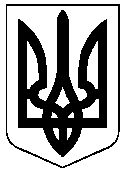 КОМУНАЛЬНЕ НЕКОМЕРЦІЙНЕ ПІДПРИЄМСТВО «МІСЬКА КЛІНІЧНА ЛІКАРНЯ №7» ХАРКІВСЬКОЇ МІСЬКОЇ РАДИДЛЯ ПРОЦЕДУРИ ЗАКУПІВЛІ -ВІДКРИТІ ТОРГИ З ОСОБЛИВОСТЯМИза кодом   ДК 021:2015 - 50750000-7 Послуги з технічного обслуговування ліфтів (Послуги з технічного обслуговування ліфтів) м.Харків — 2023Додаток № 1до тендерної документаціїФОРМА ТЕНДЕРНА ПРОПОЗИЦІЯ “ЦІНОВА ПРОПОЗИЦІЯ”Уважно вивчивши комплект тендерної документації цим подаємо на участь у торгах щодо предмету: ДК 021:2015 - 50750000-7 Послуги з технічного обслуговування ліфтів (Послуги з технічного обслуговування ліфтів) КНП «МКЛ №7» ХМР  згідно технічним, якісним та кількісними вимогами предмета закупівлі та іншими вимогами тендерної документації, замовника свою тендерну пропозицію.Повне найменування учасника________________________________________________Адреса (юридична і фактична)________________________________________________           Телефон (факс) ____________________Е-mail ___________________________________Вивчивши тендерну документацію, на виконання зазначеного вище, ми, уповноважені на підписання Договору, маємо можливість та погоджуємося виконати вимоги Замовника на умовах, зазначених у комерційній частині цієї пропозиції  за наступними цінами:Примітка:* - Ціна за одиницю та загальна вартість пропозиції зазначається у гривнях з копійками, гривні від копійок відділяються комою «,», копійки позначаються двома десятковими знаками.1. Ми погоджуємося з умовами проєкту Договору (Додаток №7 до даної тендерної документації), та з тим, що істотні умови Договору про закупівлю не можуть змінюватися після його підписання до виконання зобов’язань сторонами, у повному обсязі, крім випадків, визначених Постановою.2. Ми погоджуємося дотримуватися умов цієї пропозиції протягом 90 календарних днів із дати кінцевого строку подання тендерних пропозицій. 3. Ми погоджуємося з умовами, що ви можете відхилити нашу чи всі тендерні пропозиції згідно з умовами тендерної документації та розуміємо, що Ви не обмежені у прийнятті будь-якої іншої пропозиції з більш вигідними для Вас умовами.  4. Ми розуміємо та погоджуємося, що Ви можете відмінити процедуру закупівлі у разі наявності обставин для цього згідно із Постановою. 5. Ми зобов’язуємося укласти договір із Замовником не пізніше ніж через 15 днів з дня прийняття рішення про намір укласти договір про закупівлю відповідно до вимог тендерної документації. З метою забезпечення права на оскарження рішень Замовника договір про закупівлю не може бути укладено раніше ніж через 5 днів з дати оприлюднення на веб-порталі Уповноваженого органу повідомлення про намір укласти договір про закупівлю. Посада, прізвище, ініціали, підпис уповноваженої особи Переможця, завірені печаткою** (за наявністю) ___________________________________________________________________________ Примітка!* Якщо Учасник не платник ПДВ, то зазначається «без ПДВ»;** Ця вимога не стосується Учасників, які здійснюють діяльність без печатки згідно з чинним законодавством.Додаток № 2до тендерної документаціїКваліфікаційні критерії та перелік документів, що підтверджують інформацію учасника про відповідність його таким критеріямДокументи для підтвердження відповідності пропозиції учасника кваліфікаційним критеріям, закріплених ч. 2 ст. 16 Закону:Таблиця 1 Довідка «Про виконання аналогічного(их) договору(ів)(Форма, яка подається Учасником на фірмовому бланку1)Посада, прізвище, ініціали, підпис уповноваженої особи підприємства/фізичної особи, завірені печаткою                                 ____________(___________)          МППримітка¹: у разі наявності фірмового бланкуДодаток № 3до тендерної документації
НА БЛАНКУ УЧАСНИКА (за наявності)ІНФОРМАЦІЯ ПРО УЧАСНИКАПовне та скорочене найменування учасника (для юридичних осіб) / 
П.І.Б. (для фізичних осіб):Код за ЄДРПОУ (для юридичних осіб) / 
реєстраційний номер облікової картки платника податків (для фізичних осіб):Місцезнаходження (юридична адреса для юридичних осіб) / 
місце проживання (для фізичних осіб):Адреса для листування, телефон, факс:Банківські реквізити:ПІБ посадової особи або представника учасника процедури закупівлі щодо підпису документів тендерної пропозиції та договору про закупівлю:Посада, прізвище, ініціали, підпис уповноваженої особи підприємства/фізичної особи, завірені печаткою                                 ____________(___________)          МПДодаток № 4до тендерної документаціїІнформація про технічні, якісні та кількісні характеристики предмета закупівліДК 021:2015 - 50750000-7 Послуги з технічного обслуговування ліфтів (Послуги з технічного обслуговування ліфтів)1. Строк виконання послуг – січень-грудень 2024 року.Кількість надання послуг-12 послуг.2. Місце надання послуг за адресою: 61176, Україна, Харківська область, м. Харків, Салтівське шосе, 2663. Виконавець зобов’язується надавати Послугу з технічного обслуговування ліфтів на об’єктах Замовника,  зазначених в таблиці 1, відповідно до діючого законодавства України, КД 36.1-001-2000 (Положення  про систему технічного обслуговування  у ліфтів в Україні), НПАОП 0.00-1.02-08 (Правила будови та безпечної експлуатації ліфтів), Порядком видачі дозволів на виконання робіт підвищеної безпеки та на експлуатацію машин, механізмів, обладнання підвищеної безпеки, затверджені постановою КМУ від 26.10.2011 р. № 1107 та іншими нормативними документами, що відносяться до цього виду Послуги на об’єктах Замовника:Таблиця 1Кількість ліфтів становить 4 од. (чотири одиниці). Виконавець зобов’язаний:Забезпечити безперебійну та безпечну роботу ліфтів  відповідно до Положення «Про систему технічного обслуговування і ремонту ліфтів в Україні» КД 36.1-001-2000,  нормативних актів та переліку послуг з  технічного обслуговування у ліфтів, вказаних у таблиці 2. Усі роботи з технічного обслуговування у ліфтів виконувати навченим і атестованим персоналом.Нести відповідальність за неякісно виконані роботи з технічного обслуговування ліфтів; за аварії, аварійні ситуації, викликані діями виконавця.Призначити, у відповідності з вимогами «Правил будови і безпечної експлуатації ліфтів» НПАОП 0.00-1.02-08 (ПББЕЛ), осіб відповідальних за організацію робіт та справний стан по технічному обслуговуванню  у ліфтів Замовника.Вносити в паспорт (журнали) ліфтів необхідні записи про проведення планових і позапланових ремонтних робіт та записи про проведення необхідних випробувань і результатів цих випробувань;Брати участь у перевірках, які проводяться органами Держпраці України;Інформувати Замовника про грубі порушення правил експлуатації ліфтів, а також про незадовільний стан ліфтів, який не гарантує безпечне користування ними та при необхідності призупиняти роботу ліфтів.Не допускати простою ліфтів більше 5 годин з технічних причин (за умови наявних запасних частин та матеріалів), враховуючи специфіку роботи лікувального закладу, важливість своєчасного надання медичної допомоги.Таблиця 2Ми, _________________ у разі отримання повідомлення про намір укласти Договір про закупівлю із замовником на виконання послуги згодні та підтверджуємо свою можливість і готовність виконувати усі технічні вимоги замовника, зазначені у цій тендерній документації.Посада  уповноваженоїособи Учасника, завірена печаткою(у разі її використання)          _________________                                        _______________						(Підпис)						(П.І.Б.)	М.ПДодаток № 5до тендерної документаціїПідстави для відмови в участі у відкритих торгах, встановлені пунктом 47 особливостей, та інформація про спосіб підтвердження відсутності підстав для відхиленняДодаток № 6до тендерної документаціїЛист - згода на обробку персональних данихВідповідно до Закону України «Про захист персональних даних» даю згоду на обробку, використання, поширення та доступ до персональних даних, які передбачено Законом України «Про публічні закупівлі», а також згідно з нормами чинного законодавства, моїх персональних даних (у т.ч. паспортні дані, ідентифікаційний код, свідоцтво платника податків, банківські реквізити, розрахункові рахунки, електронні ідентифікаційні дані: номери телефонів, електронні адреси або інша необхідна інформація, передбачена законодавством), відомостей, які надаю про себе для забезпечення участі у процедурі відкритих торгів, цивільно-правових та господарських відносин.Посада, прізвище, ініціали, підпис уповноваженої особи УчасникаДодаток № 7до тендерної документаціїПРОЄКТ ДОГОВОРУ  ДОГОВІРпро закупівлю послуг № м. Харків	  		        		                                «        »  ______________   20__ року КОМУНАЛЬНЕ НЕКОМЕРЦІЙНЕ ПІДПРИЄМСТВО «МІСЬКА КЛІНІЧНА ЛІКАРНЯ №7» ХАРКІВСЬКОЇ МІСЬКОЇ РАДИ, в особі ______________________________________, що діє на підставі _________________________ (далі – Замовник), з однієї сторони, і  ___________________________________________________________________________, в особі __________________________________________________________________, що діє на підставі _________________________________ (далі – Виконавець), з іншої сторони, разом – Сторони, а кожен окремо – Сторона, в умовах воєнного стану відповідно до Указу Президента України від 24 лютого 2022 року № 64/2022 «Про введення воєнного стану в Україні», затвердженого Законом України від 24 лютого 2022 року № 2102-IX (зі змінами), відповідно до Закону України «Про публічні закупівлі” (зі змінами) з урахуванням «Особливостей здійснення публічних закупівель товарів, робіт і послуг для замовників, передбачених Законом України «Про публічні закупівлі», на період дії правового режиму воєнного стану в Україні та протягом 90 днів з дня його припинення або скасування», затверджених Постановою Кабінету Міністрів України від 12 жовтня 2022 року № 1178 (зі змінами) , вимог Цивільного кодексу України, Господарського кодексу України та інших нормативно-правових актів, уклали цей договір про наступне (далі – Договір):1. ПРЕДМЕТ ДОГОВОРУ.   1.1. Замовник доручає, а Виконавець зобов'язується надавати Замовникові послуги, згідно чинного Законодавства та умов тендерної документації, за кодом ДК 021:2015 - 50750000-7 Послуги з технічного обслуговування ліфтів (Послуги з технічного обслуговування ліфтів) (далі-послуга), на об’єктах Замовника відповідно до Додатку №1.1.2. Місце надання послуг. 61176, Україна, Харківська область, м. Харків, Салтівське шосе, 2661.3.Обсяг надання послуг: 12 послуг.1.4. Послуги надаються згідно переліку зазначеному у Додатку №2 відносно кожного ліфту зазначеного в Додатку №1.1.5. Строк надання послуг з ___________по 31.12.2024 р. включно.1.6. При виконанні послуг сторони керуються «Правилами будови і безпечної експлуатації ліфтів» (НПАОП 0.00-1.02-08), діючими нормативними документами.1.7. Обсяг та сума Договору можуть бути зменшено у разі зменшення фактичних видатків  Замовника, зменшення потреби, або зменшення фінансування, а також у випадку обмеження або припинення оплати за договором з Національною службою здоров’я України «Про медичне обслуговування населення за програмою медичних гарантій»2. ЦІНА ДОГОВОРУ2.1. Ціна цього Договору становить без ПДВ _________________________ грн. , ПДВ (____%) _____________ грн, усього з ПДВ_____________________________(_________________________ __________________________ - грн. _________ - коп.)** Якщо на даний вид послуги ПДВ не передбачено, вказати, на підставі якого нормативного документу ці послуги звільнені від оподаткування ПДВ, та ціну Договору зазначити словами «без ПДВ2.2. Вартість послуги обумовлюється в залежності від обсягу послуг у відповідності з розрахунком суми оплати послуг згідно з Додатком №1.2.3. Ціна на послуги встановлюється у національній валюті України.2.4. Ціна за послугу вказується з урахуванням податків і зборів, що сплачуються або мають бути сплачені, витрат на транспортування, страхування, навантаження, розвантаження, сплату митних тарифів, усіх інших витрат, та відповідно до цін, діючих на ринку на дані послуги, з урахуванням норм діючого законодавства. 3. ОБОВ’ЯЗКИ СТОРІН3.1. Виконавець зобов’язаний:3.1.1. Забезпечити безперебійну та безпечну роботу ліфтів  відповідно до Положення «Про систему технічного обслуговування і ремонту ліфтів в Україні» КД 36.1-001-2000,  нормативних актів та переліку послуг з  технічного обслуговування у ліфтів зазначених у Додатку №2.3.1.2. Своєчасно виконувати комплекс послуг, відповідно п. п. 1.1. навченим і атестованим персоналом.3.1.3. Вносити відповідні записи до паспортів ліфтів,  експлуатаційної та іншої документації, які відносяться до обов’язків Виконавця.3.1.4. Брати участь у проведенні планових перевірок ліфтів органами Держнаглядохоронпраці України.3.1.5. Зупиняти послугу ліфтів у разі грубих порушень правил експлуатації та невиконання власниками або організаціями, уповноваженими власниками, своїх обов’язків, а також незадовільного технічного стану.3.1.6. Припиняти експлуатацію ліфтів у випадках, передбачених пунктом 9.7.15 НПАОП.00-1.02-08, та невиконання договірних зобов’язань. 3.2. Замовник зобов’язаний:3.2.1. Призначати наказом особу із числа інженерно-технічних працівників, відповідальну за організацію експлуатації ліфтів з покладанням на неї обов’язків згідно НПАОП.0.00-1-02-08 (п. 9.7.1).3.2.2. Утримувати в належному стані електромережу та захисні пристрої і забезпечувати якісне та безперебійне постачання електроенергії до головного ввідного пристрою ліфтової установки.3.2.3. Забезпечити експлуатацію ліфтів у відповідності з їх призначенням, вантажопідйомністю.3.2.4. Своєчасно проводити будівельні та ремонтні послуги посадочних площадок, машинних і блочних приміщень ліфтів.3.2.5. Постійно забезпечувати нормативну освітленість посадочних площадок ліфтів, підходів до них, а також температурний режим в машинних (блочних) приміщеннях ліфтів від +5С до +40С.3.2.6. Приймати заходи по недопущенню в машинні (блочні) приміщення та шахти ліфтів сторонніх осіб. При необхідності виконання послуг в зазначених приміщеннях іншими організаціями, власник повинен узгодити це з Учасником.3.2.7. Виконувати в установлені терміни приписи Виконавця щодо будівельної частини ліфта, що стосуються порушень нормативних документів.3.2.8. Наказом закріпити ліфти за ліфтерами і провідниками.3.2.9.  Організовувати навчання і періодичну перевірку знань ліфтерам.3.2.10. Забезпечити особу, відповідальну за організацію експлуатації ліфтів, посадовою інструкцією, нормативно-технічною документацією, НПАОП.0.00-1-02-08; ліфтерів– виробничими інструкціями з експлуатації ліфтів, журналом прийому-передачі змін, журналами технічного обслуговування та іншим. 3.2.11. Здійснювати перерахунок плати за послуги в разі їх ненадання в повному обсязі, зниження їх якості, шляхом зменшення розміру такої плати, виходячи з обсягу, кількості та якості фактично наданих послуг.4. ВІДПОВІДАЛЬНІСТЬ СТОРІН4.1Виконавець:4.1.1. З дня підписання даного Договору Виконавець несе повну відповідальність за технічний стан ліфтового обладнання у відповідності до погодженого сторонами Переліку.4.1.2. Виконавець несе повну відповідальність (в тому числі матеріальну за спричинення будь-якої шкоди) у разі невиконання взятих на себе обов'язків у відповідності до п 1.1. Договору.4.1.3. Усі спори або розбіжності, які виникають між Сторонами за цим Договором або у зв’язку з ним, вирішуються шляхом переговорів.4.1.4. Усі спори між Сторонами, в яких не було досягнуто згоди, вирішуються у порядку, передбаченому чинним законодавством України в Господарському суді.4.1.5. Дні простою ліфтів з вини Виконавця через технічні несправності відображаються в актах виконаних послуг і не сплачуються. До часу простою не враховується час, необхідний для вживання заходів для відновлення послуги ліфта. Але не більше ніж дві доби.4.1.6. Кожна зупинка ліфта оформляється відповідним актом. В актах виконаних послуг не враховуються зупинки ліфтів при виконанні планових місячних послуг.4.1.7. За порушення строків виконання зобов'язання з винної сторони стягується пеня у розмірі 0,1 відсотка вартості  послуг, з яких допущено прострочення виконання за кожний день прострочення, а за прострочення понад тридцять днів додатково стягується штраф у розмірі семи відсотків вказаної вартості.4.2. За невиконання або неналежне виконання умов договору, Сторони несуть відповідальність згідно чинного законодавства.4.3. Виконавець не  є  особою, у якої  заборонено  здійснювати закупівлі  відповідно  до  абзацу першого п. 2 Постанови КМУ  від 12.10.2022 р. № 1178 (зі змінами).5. ПОРЯДОК РОЗРАХУНКІВ5.1. Розрахунки за надані послуги здійснюються на підставі акту виконаних робіт/наданих послуг протягом 15 банківських днів з дня підписання акту виконаних робіт/наданих послуг.5.2.Оплата за надані послуги здійснюється Замовником в залежності від реального фінансування видатків.5.3. Джерело фінансування - кошти Національної служби здоров'я України.6. ТЕРМІН ДІЇ ДОГОВОРУ6.1. Договір складений у двох примірниках - по одному для кожної із Сторін. 6.2. Договір набуває чинності з моменту підписання  "_____" _______ 20___  і діє до  «31» грудня  2024 р. включно, а в частині розрахунків до повного виконання зобов’язань Сторонами. 6.3. Дія даного Договору припиняється у разі:- закінчення строку, на який він був укладений;- достроково розірвання  за згодою Сторін або за рішенням суду;- інших підстав, передбачених законодавством. 6.4. У всьому, що не врегульовано даним Договором, Сторони повинні керуватись діючим законодавством України.7. ОПЕРАТИВНО-ГОСПОДАРСЬКІ САНКЦІЇ7.1. Сторони дійшли взаємної згоди щодо можливості застосування оперативно-господарської санкції, зокрема відмови від встановлення на майбутнє господарських відносин із стороною, яка порушує зобов’язання (пункт 4 частини першої статті 236 Господарського кодексу України).7.2. Відмова від встановлення на майбутнє господарських відносин із стороною, яка порушує зобов’язання, може застосовуватися Замовником до Виконавця за невиконання Постачальником своїх зобов’язань перед Замовником в частині, що стосується:● 	якості наданих послуг;● 	розірвання аналогічного за своєю природою договору про закупівлю із Замовником у разі прострочення строку надання послуг;● 	розірвання аналогічного за своєю природою договору про закупівлю із Замовником у разі прострочення строку усунення дефектів.7.3. У разі порушення Постачальником умов щодо порядку та строків надання послуг, якості наданих послуг Замовник має право в будь-який час, як протягом строку дії цього договору про закупівлю, так і протягом одного року після спливу строку дії цього договору про закупівлю, застосувати до Виконавця оперативно-господарську санкцію у формі відмови від встановлення на майбутнє господарських зв’язків (далі – Санкція).7.4. Строк дії Санкції визначає Замовник, але він не буде перевищувати трьох років з моменту початку її застосування. Замовник повідомляє Виконавця про застосування до нього Санкції та строк її дії шляхом направлення повідомлення у спосіб (письмова заявка направляється Замовником на електронну адресу Виконавця _________________, з подальшим направленням цінним листом з описом вкладення та повідомленням на поштову адресу Виконавця __________________________________), передбачений цим договором про закупівлю. Усі документи (листи, повідомлення, інша кореспонденція та ін.), що будуть відправлені Замовником на адресу Виконавця, вказану в цьому договорі про закупівлю, вважаються такими, що були відправлені належним чином належному отримувачу до тих пір, поки Постачальник письмово не повідомить Замовника про зміну свого місцезнаходження (із доказами про отримання Замовником такого повідомлення). Уся кореспонденція, що направляється Замовником, вважається отриманою Постачальником не пізніше 14-ти днів з моменту її відправки Замовником на адресу Виконавця, зазначену в цьому договорі про закупівлю.8. АНТИКОРУПЦІЙНЕ ЗАСТЕРЕЖЕННЯ8.1. Сторони підтверджують, що під час виконання цього договору про закупівлю Сторони, а також їх афілійовані особи та працівники зобов’язуються: — дотримуватись чинного законодавства України та відповідних міжнародно-правових актів щодо запобігання, виявлення та протидії корупції, а також запобігання та протидії легалізації (відмиванню) доходів, одержаних злочинним шляхом; — вживати всіх можливих заходів, які є необхідними та достатніми для запобігання, виявлення і протидії корупції у своїй діяльності; — не пропонувати, не обіцяти, не надавати, не приймати пропозицій, обіцянок чи надання неправомірної вигоди (грошових коштів або іншого майна, переваг, пільг, послуг, нематеріальних активів, будь-якої іншої вигоди нематеріального чи негрошового характеру без законних на те підстав) прямо або опосередковано будь-яким особам / від будь-яких осіб за вчинення чи невчинення такою особою будь-яких дій з метою отримання неправомірної вигоди (обіцянки неправомірної вигоди) від таких осіб.8.2. У разі отримання однією зі Сторін відомостей про вчинення особою / особами, визначеними у цьому договорі про закупівлю, заборонених до вчинення у цьому розділі дій, та/або відомостей, що відбулося або може відбутися корупційне правопорушення за участю вказаної особи / осіб, така Сторона має право направити іншій Стороні вимогу надати пояснення з цього приводу.9. ОБСТАВИНИ НЕПЕРЕБОРНОЇ СИЛИ (ФОРС-МАЖОР)9.1. Виконавець підтверджує здатність виконати надання послуг та гарантує належне  виконання  зобов’язань  за цим  Договором в умовах воєнного стану, запровадженого Указом Президента України від 24.02.2022р. №64/2022 (зі змінами та доповненнями)9.2. Сторони звільняються від відповідальності за невиконання або неналежне виконання зобов'язань за цим Договором у разі виникнення обставин непереборної сили, які не існували під час укладання Договору та виникли поза волею Сторін (аварія, катастрофа, стихійне лихо, епідемія, епізоотія, війна тощо).. 9.3. Сторона, що не може виконувати зобов'язання за цим Договором унаслідок дії обставин непереборної сили, повинна не пізніше ніж протягом 5 днів з моменту їх виникнення повідомити про це іншу Сторону у письмовій формі.9.4. Доказами виникнення обставин непереборної сили та строку їх дії є відповідні документи, які видаються Торгово-промисловою Палатою чи іншим компетентним органом, що посвідчує існування даних обставин.9.5. У разі коли строк дії обставин непереборної сили продовжується більше ніж 30 днів, кожна із Сторін в установленому порядку має право розірвати цей Договір  в односторонньому порядку, повідомивши письмово (шляхом направлення цінного листа з описом вкладення та повідомленням про вручення або електронною поштою на електронну адресу іншої Сторони, зазначену в Розділі 11 Договора)  за  10 календарних днів до дати його розірвання, зазначеної в повідомленні, або досягти домовленості щодо продовження термінів виконання зобов’язань за Договором. Договір вважається розірваним з дня отримання Стороною повідомлення про відмову іншої Сторони від Договору або з п’ятого календарного дня з дати направлення Стороною повідомлення про відмову від Договору залежно від того, яка подія станеться раніше.9.6. Сторона не має права посилатися на обставини непереборної сили, як на підставу звільнення її від відповідальності, якщо на момент виникнення обставин непереборної сили Сторона, яка підпала під їх дію, прострочила виконання своїх зобов’язань за Договором.9.7. Неповідомлення/несвоєчасне повідомлення Стороною, для якої настали форс-мажорні обставини (обставини непереборної сили), іншу Сторону про їх настання або припинення веде до втрати права Сторони посилатись на такі обставини як на підставу, що звільняє її від відповідальності за невиконання/несвоєчасне виконання зобов’язань за цим Договором.10. ІНШІ УМОВИ10.1. Виконавець згідно Податкового кодексу України є платником податку ____________, платником (або не платником) ПДВ та являється суб’єктом (мікро, малого, середнього або великого) підприємництва.10.2. Замовник  є неприбутковим підприємством та являється платником ПДВ.10.3. Усі зміни та доповнення до Договору, а також його дострокове розірвання за згодою Сторін є чинними лише у тому випадку, якщо оформлені письмово у вигляді додаткових угод, які підписуються обома Сторонами. Усі додаткові угоди є невід'ємними частинами Договору.10.4. У випадках, не передбачених цим Договором, Сторони керуються чинним законодавством України.10.5. Сторона цього договору про закупівлю, яка вважає за необхідне розірвати договір про закупівлю достроково в односторонньому порядку, надсилає іншій стороні лист-повідомлення про розірвання договору про закупівлю не пізніше ніж за 30 днів до дати розірвання договору про закупівлю. Лист-повідомлення про розірвання договору про закупівлю надсилається поштовим та електронним листом з описом вкладення на адресу сторони, що зазначена в розділі „Реквізити цього договору“. Договір про закупівлю вважається розірваним з дати розірвання, зазначеної в листі-повідомленні про розірвання договору про закупівлю.10.6. Будь-яка Сторона цього договору про закупівлю має право розірвати цей договір про закупівлю достроково в односторонньому порядку, повідомивши про це іншу Сторону у строк за 20 (двадцять) календарних днів до бажаної дати розірвання цього договору про закупівлю, у разі:— невиконання або неналежного виконання протилежною стороною своїх зобов’язань за цим договором про закупівлю більш як на два місяці;— в інших випадках, передбачених договором про закупівлю та чинним законодавством України.10.7. Істотними умовами цього договору про закупівлю є предмет (найменування, кількість, якість, ціна за одиницю), ціна та строк дії договору про закупівлю. Інші умови цього Договору істотними не являються і можуть змінюватися відповідно до вимог Цивільного та Господарського кодексів України. 10.8. Істотні умови договору про закупівлю не можуть змінюватися після його підписання до виконання зобов'язань сторонами у повному обсязі, крім випадків:1) зменшення обсягів закупівлі, зокрема з урахуванням фактичного обсягу видатків замовника;Сторони можуть внести зміни до договору про закупівлю у разі зменшення обсягів закупівлі, зокрема з урахуванням фактичного обсягу видатків Замовника, а також у випадку зменшення обсягу споживчої потреби надання послуг. У такому випадку ціна договору про закупівлю зменшується залежно від зміни таких обсягів;2) покращення якості предмета закупівлі за умови, що таке покращення не призведе до збільшення суми, визначеної в Договорі про закупівлю. Сторони можуть внести зміни до договору у разі покращення якості предмета закупівлі за умови, що така зміна не призведе до зміни предмета закупівлі та відповідає тендерній документації в частині встановлення вимог та функціональних характеристик до предмета закупівлі і є покращенням його якості. Підтвердженням можуть бути документи технічного характеру з відповідними висновками, наданими уповноваженими органами, що свідчать про покращення якості, яке не впливає на функціональні характеристики предмета закупівлі;3)продовження строку дії договору про закупівлю та строку виконання зобов’язань щодо надання послуг  у разі виникнення документально підтверджених об’єктивних обставин, що спричинили таке продовження, у тому числі обставин непереборної сили, затримки фінансування витрат замовника, за умови що такі зміни не призведуть до збільшення суми, визначеної в договорі про закупівлю. Форма документального підтвердження об’єктивних обставин визначатиметься Замовником у момент виникнення об’єктивних обставин (з огляду на їхні особливості) з дотриманням чинного законодавства;4)погодження зміни ціни в договорі про закупівлю в бік зменшення (без зміни кількості (обсягу) та якості товарів, робіт і послуг). Сторони можуть внести зміни до Договору в разі узгодженої зміни ціни в бік зменшення (без зміни кількості (обсягу) та якості надання послуг);5)зміни ціни в договорі про закупівлю у зв’язку зі зміною ставок податків і зборів та/або зміною умов щодо надання пільг з оподаткування – пропорційно до зміни таких ставок та/або пільг з оподаткування, а також у зв’язку зі зміною системи оподаткування пропорційно до зміни податкового навантаження внаслідок зміни системи оподаткування. Сторони можуть внести зміни до Договору в разі зміни згідно із законодавством ставок податків і зборів та/або зміною умов щодо надання пільг з оподаткування – пропорційно до зміни таких ставок та/або пільг з оподаткування, а також у зв’язку зі зміною системи оподаткування пропорційно до зміни податкового навантаження внаслідок зміни системи оподаткування. Підтвердженням можливості внесення таких змін будуть чинні (введені в дію) нормативно-правові акти Держави;6) зміни умов у зв’язку із застосуванням положень частини шостої статті 41 Закону, а саме дія договору про закупівлю може бути продовжена на строк, достатній для проведення процедури закупівлі на початку наступного року в обсязі, що не перевищує 20 відсотків суми, визначеної в початковому договорі про закупівлю, укладеному в попередньому році, якщо видатки на досягнення цієї цілі затверджено в установленому порядку. Ці зміни можуть бути внесені до закінчення терміну дії договору про закупівлю. 20 % будуть відраховуватись від початкової суми укладеного договору про закупівлю на момент укладення договору про закупівлю згідно з ціною переможця процедури закупівлі10.9. Керуючись нормами Закону України “Про електронні документи та електронний документообіг”, Закону України “Про електронні довірчі послуги”, Закону України “Про бухгалтерський облік та фінансову звітність в Україні”, Сторони погодили, що підписання цього договору, додаткових договорів (угод) до цього Договору, листів, первинних документів уповноваженими особами Сторін може здійснюватися власноручно в паперовій формі, або із використанням кваліфікованого або удосконаленого електронного підпису в електронній формі. Водночас цей Договір, додаткових договорів(угод) до нього, первинних документів, які складені в електронній формі та підписані з використанням  кваліфікованих або удосконалених електронних підписів уповноважених осіб Сторін, вважатимуться оригіналом та належним підтвердженням господарських операцій.11. ДОДАТКИ ДО ДОГОВОРУ11.1.  Додаток № 1 — Відомість об’єктів та вартість послуг з технічного обслуговування ліфтів.11.2. Додаток № 2 – Перелік послуг з  технічного обслуговування ліфтів.12. Місцезнаходження та банківські реквізити СторінДодаток №1 до договору про закупівлю послуг № «__»________20___ р.Відомість об’єктів та вартість послуг з технічного обслуговування ліфтівДодаток №2 до договору про закупівлю послуг № «__»________20___ р.ЗАТВЕРДЖЕНОУповноваженою особоюпротокол № 14/24/2 від «23 грудня»  2023 року_________________ В.А. РєзнікЗАТВЕРДЖЕНОУповноваженою особоюпротокол № 14/24/2 від «23 грудня»  2023 року_________________ В.А. РєзнікТЕНДЕРНА ДОКУМЕНТАЦІЯТЕНДЕРНА ДОКУМЕНТАЦІЯ№Розділ 1. Загальні положенняРозділ 1. Загальні положення1231Терміни, які вживаються в тендерній документаціїТендерну документацію розроблено відповідно до вимог постанови Кабінету Міністрів України від 12 жовтня 2022 р. №1178 «Особливості здійснення публічних закупівель товарів, робіт і послуг для замовників, передбачених Законом України «Про публічні закупівлі», на період дії правового режиму воєнного стану в Україні та протягом 90 днів з дня його припинення або скасування» (далі – Особливості) та Закону України «Про публічні закупівлі» (зі змінами, далі – Закон) та інших нормативних документів чинного законодавства України у сфері публічних закупівель. Терміни вживаються в значеннях, визначених Законом та постановою Кабінету Міністрів України від 24 лютого 2016 р. №166 «Про затвердження Порядку функціонування електронної системи закупівель та проведення авторизації електронних майданчиків». Терміни «резидент» та «нерезидент» вживаються у значенні резидент України та нерезидент України у відповідності до норм Податкового кодексу України.2Інформація про замовника торгів2.1повне найменування, ідентифікаційний код замовника в Єдиному державному реєстрі юридичних осіб, фізичних осіб - підприємців та громадських формувань, його категоріяКОМУНАЛЬНЕ НЕКОМЕРЦІЙНЕ ПІДПРИЄМСТВО «МІСЬКА КЛІНІЧНА ЛІКАРНЯ №7” ХАРКІВСЬКОЇ МІСЬКОЇ РАДИ. КОД ЄДРПОУ 226480322.2місцезнаходження61176, Україна, Харківська область, м. Харків, Салтівське шосе, 2662.3посадова особа замовника, уповноважена здійснювати зв'язок з учасникамиПІБ: Рєзнік Віра АнатоліївнаПосада:  фахівець з публічних закупівельЗасоби зв’язку: тел. +380577251886E-mail: reznik868@ukr.net3Процедура закупівліВідкриті торги (з урахуванням особливостей, які передбачені постановою Кабінету Міністрів України від 12 жовтня 2022 р. №1178 «Особливості здійснення публічних закупівель товарів) (далі по тексту ціє тендерної документа - відкриті торги; відкриті торги з особливостями; тендер; торги)4Інформація про предмет закупівлі4.1назва предмета закупівліДК 021:2015 - 50750000-7 Послуги з технічного обслуговування ліфтів (Послуги з технічного обслуговування ліфтів)4.1.1Коди відповіднихкласифікаторів предмета закупівлі (за наявності)ДК 021:2015 - 50750000-7 Послуги з технічного обслуговування ліфтів4.1.2код за ДК 021:2015 «ЄЗС», що найбільше відповідає назві номенклатурної позиції предмета закупівлі (за наявності)ДК 021:2015 - 50750000-7 Послуги з технічного обслуговування ліфтів4.2опис окремої частини (частин) предмета закупівлі (лота), щодо якої можуть бути подані тендерні пропозиціїПоділ предмета на лоти не передбачено. Закупівля здійснюється по предмету в цілому.4.3місце, кількість( обсяг  надання послуг)Місце надання послуг: КОМУНАЛЬНЕ НЕКОМЕРЦІЙНЕ ПІДПРИЄМСТВО «МІСЬКА КЛІНІЧНА ЛІКАРНЯ №7” ХАРКІВСЬКОЇ МІСЬКОЇ РАДИ. 61176, Україна, Харківська область, м.Харків, Салтівське шоссе, 266Кількість надання послуг-12 послуг4.4строк  надання послуг по 31.12.2024 року включно4.5очікувана вартість предмета закупівлі150242.00 грн з ПДВ4.6інформація про прийняття чи неприйняття до розгляду тендерної пропозиції, ціна якої є вищою ніж очікувана вартість предмета закупівлі, визначена замовником в оголошенні про проведення відкритих торгівЗамовник не приймає до розгляду тендерні пропозиції, ціна яких є вищою ніж очікувана вартість предмета закупівлі, визначена замовником в оголошенні про проведення відкритих торгів. У разі надання учасником тендерної пропозиції, ціна якої є вищою ніж очікувана вартість предмета закупівлі, визначена замовником в оголошенні про проведення відкритих торгів, така тендерна пропозиція буде відхилена відповідно до абзацу четвертого підпункту 2 пункту 44 цих особливостей.5Недискримінація учасниківВітчизняні та іноземні учасники всіх форм власності та організаційно-правових форм беруть участь у процедурах закупівель на рівних умовах.6Інформація про валюту, у якій повинно бути розраховано та зазначено ціну тендерної пропозиціїВалютою тендерної пропозиції є гривня;у разі якщо учасником процедури закупівлі є нерезидент, такий учасник може зазначити ціну тендерної пропозиції у доларах США;при розкритті тендерних пропозицій ціна такої тендерної пропозиції перераховується у гривні за офіційним курсом до доларів США, установленим Національним банком України на дату розкриття тендерних пропозицій.7Інформація про мову (мови), якою (якими) повинно бути складено тендерні пропозиціїУсі документи, що входять до складу тендерної пропозиції учасника та підготовлені безпосередньо учасником, повинні бути складені українською мовою, якщо інше не передбачено умовами цієї тендерної документації.Учасники – нерезиденти України, які беруть участь у процедурі закупівлі, можуть додатково подати свою тендерну пропозицію, викладену англійською мовою. Тексти на документах повинні бути автентичними, визначальним є текст, викладений українською мовою.У разі надання учасником будь-яких інших документів, складених іноземною мовою, тендерна пропозиція учасника повинна містити їх переклад українською мовою.Документи або копії документів (які передбачені вимогами тендерної документації та додатками до неї), які надаються учасником у складі тендерної пропозиції, викладені іншими мовами, повинні надаватися разом із їх автентичним перекладом на українську мову. Переклад повинен бути засвідчений підписом та печаткою (у разі використання) учасника торгів, або засвідчений нотаріально (на розсуд учасника).Відповідальність за якість та достовірність перекладу несе учасник.Всі витрати стосовно надання автентичного перекладу документів несе учасник.Найменування торгових марок, комерційні найменування, оригінальні патентовані назви, іноземні географічні найменування, найменування юридичних осіб - нерезидентів України, а також найменування та назви міжнародних або іноземних нормативних актів, технічних документів, стандартів, регламентів, директив тощо можуть виконуватися та зазначаються у тендерній пропозиції мовою оригіналу латиницею або кирилицею.8Розмір мінімального кроку пониження ціни під час електронного аукціону0,5%Розділ 2. Порядок внесення змін та надання роз’яснень до тендерної документаціїРозділ 2. Порядок внесення змін та надання роз’яснень до тендерної документаціїРозділ 2. Порядок внесення змін та надання роз’яснень до тендерної документації1Процедура надання роз’яснень щодо тендерної документаціїФізична/юридична особа має право не пізніше ніж за три дні до закінчення строку подання тендерної пропозиції звернутися через електронну систему закупівель до замовника за роз’ясненнями щодо тендерної документації та/або звернутися до замовника з вимогою щодо усунення порушення під час проведення тендеру. Усі звернення за роз’ясненнями та звернення щодо усунення порушення автоматично оприлюднюються в електронній системі закупівель без ідентифікації особи, яка звернулася до замовника. Замовник повинен протягом трьох днів з дня їх оприлюднення надати роз’яснення на звернення шляхом оприлюднення його в електронній системі закупівель.2Внесення змін до тендерної документаціїЗамовник має право з власної ініціативи або у разі усунення порушень законодавства у сфері публічних закупівель, викладених у висновку органу державного фінансового контролю відповідно до статті 8 Закону, або за результатами звернень, або на підставі рішення органу оскарження внести зміни до тендерної документації. У разі внесення змін до тендерної документації строк для подання тендерних пропозицій продовжується замовником в електронній системі закупівель, а саме в оголошенні про проведення відкритих торгів, таким чином, щоб з моменту внесення змін до тендерної документації до закінчення кінцевого строку подання тендерних пропозицій залишалося не менше чотирьох днів.Зміни, що вносяться замовником до тендерної документації, розміщуються та відображаються в електронній системі закупівель у вигляді нової редакції тендерної документації додатково до початкової редакції тендерної документації. Замовник разом із змінами до тендерної документації в окремому документі оприлюднює перелік змін, що вносяться. Зміни до тендерної документації у машинозчитувальному форматі розміщуються в електронній системі закупівель протягом одного дня з дня прийняття рішення про їх внесення.У разі несвоєчасного надання замовником роз’яснень щодо змісту тендерної документації електронна система закупівель автоматично призупиняє перебіг відкритих торгів.Для поновлення перебігу відкритих торгів замовник повинен розмістити роз’яснення щодо змісту тендерної документації в електронній системі закупівель з одночасним продовженням строку подання тендерних пропозицій не менш як на чотири дні.Розділ 3. Інструкція з підготовки тендерної пропозиціїРозділ 3. Інструкція з підготовки тендерної пропозиціїРозділ 3. Інструкція з підготовки тендерної пропозиції1Зміст і спосіб подання тендерної пропозиціїТендерна пропозиція подається в електронному вигляді шляхом заповнення електронних форм з окремими полями, у яких зазначається інформація про ціну, інші критерії оцінки (у разі їх установлення замовником), та завантаження файлів із сканованими копіями нижчезазначених документів:1) тендерної пропозиції, форма якої наведена у Додатку № 1 до тендерної документації2) інформації та документи, що підтверджують відповідність учасника кваліфікаційним критеріям, згідно переліку, наведеного у Додатку № 2 тендерної документації (подається в окремому файлі);3) інформації щодо відповідності учасника вимогам, визначеним у пункті 47 Особливостей, згідно вимог, наведених у пункті 5 цього розділу тендерної документації згідно Додатку № 5;4) інформації про необхідні технічні, якісні та кількісні характеристики предмета закупівлі відповідно до пункту 6 цього розділу тендерної документації та Додатку № 4,  до тендерної документації;5) документів, що підтверджують повноваження посадової особи або представника учасника процедури закупівлі щодо підпису документів тендерної пропозиції:для керівника учасника – випискою з протоколу зборів засновників або копією протоколу зборів засновників, копією наказу про призначення, та/або іншим документом, що підтверджує повноваження керівника учасника;для іншої посадової особи учасника – довіреності (доручення) керівника учасника на ім’я уповноваженої особи учасника та виписки з протоколу зборів засновників або копією протоколу зборів засновників та копією наказу (витягу з наказу) про призначення керівника, який надав довіреність (доручення), та/або іншим документом, що підтверджує повноваження посадової особи учасника, яка надала довіреність (доручення); для фізичної особи-підприємця:  не вимагається., а у випадку якщо ФОП уповноважує на подання тендерної пропозиції іншу особи (представника), у складі тендерної пропозиції  подається довіреність або інший документ  що підтверджує повноваження такого представника подавати, підписувати тендерну пропозицію.6) витяг із судового або торгового, або банківського реєстрів (для учасників - нерезидентів України);7) інформація про субпідрядника (субпідрядників) (в разі їх залучення у обсязі не менше ніж 20 відсотків від вартості договору про закупівлю);8) інформація яка містить відомості про учасника (Додаток № 3);9) у разі, якщо учасник або його кінцевий бенефіціарний власник, член або учасник (акціонер), що має частку в статутному капіталі 10 і більше відсотків, є громадянином російської федерації / республіки білорусь та проживає на території України на законних підставах, то учасник у складі тендерної пропозиції має надати стосовно таких осіб:- військовий квиток, виданий іноземцю, який в установленому порядку уклав контракт пропроходження військової служби у Збройних Силах України, Державній спеціальній службі транспорту або Національній гвардії України,або- посвідчення біженця чи документ, що підтверджує надання притулку в Україні,або- посвідчення особи, яка потребує додаткового захисту в Україні,або- посвідчення особи, якій надано тимчасовий захист в Україні,або- витяг із реєстру територіальної громади, що підтверджує зареєстроване або задеклароване місце проживання (перебування) особи разом з посвідкою на тимчасове проживання або посвідкою на постійне проживання або візою.Під час використання електронної системи закупівель з метою подання тендерних пропозицій та їх оцінки документи, які вимагаються замовником у цій тендерній документації та дані створюються та подаються з урахуванням вимог законів України «Про електронні документи та електронний документообіг» та «Про електронні довірчі послуги» шляхом накладання кваліфікованого електронного підпису або удосконаленого електронного підпису, який базується на кваліфікованому сертифікаті відкритого ключа, що відповідає вимогам, затвердженим пунктом 2 Постанови Кабінету Міністрів України від 03.03.2020 №193 та з урахуванням Постанови Кабінету Міністрів України №617 від 24.05.2022 р., учасника процедури закупівлі або уповноваженої особи учасника процедури закупівлі, повноваження якої щодо підпису документів тендерної пропозиції підтверджується поданими документами відповідно до цієї тендерної документації (дана вимога не встановлюється для нерезидентів).Документи, що вимагаються цією тендерної документацією учасник повинен розмістити (завантажити) в електронній системі закупівель (далі – Система) до кінцевого строку подання тендерної пропозиції у сканованому вигляді.Документи, що розміщуються учасником в Системі, повинні бути належного рівня зображення та доступні до перегляду. Кожен документ має бути завантажений в Систему у вигляді електронного файлу у форматі розширення pdf, jpeg та/або розширення програм, що здійснюють архівацію даних (WinRAR, 7-Zip). Забороняється обмежувати перегляд документів тендерної пропозиції шляхом встановлення на них паролів або у будь-який інший спосіб. Кожен завантажений документ тендерної пропозиції повинен мати назву, яка дозволяє його ідентифікувати.Кожен учасник має право подати тільки одну тендерну пропозицію. Усі сторінки/аркуші тендерної пропозиції учасника, які містять інформацію, у т. ч. документи, отримані в електронній формі згідно з чинним законодавством та роздруковані, повинні містити підпис уповноваженої особи учасника та печатку* учасника.*Ця вимога не стосується учасників, які здійснюють діяльність без печатки згідно з чинним законодавством.У випадках, коли в тендерній документації наявна вимога замовника щодо надання копії документа або належним чином засвідченої копії документа — це означає, що має бути надана копія, яка повинна містити власноручний підпис уповноваженої посадової особи або представника учасника процедури закупівлі, а також відбиток печатки учасника. У всіх інших випадках замовник вимагає надання оригіналу або нотаріально посвідченої копії відповідного документа.У разі надання оригіналу та/або нотаріально посвідченої копії документа замість нотаріально посвідченої копії та/або копії документа, що вимагались замовником, будуть вважатись належним чином виконаною вимогою щодо надання  нотаріально посвідченої копії та/або копії документа.Сторінки тендерної пропозиції, які є оригіналами, що видані учаснику іншими установами, організаціями, підприємствами або посвідчені нотаріально, можуть не містити власноручного підпису уповноваженої посадової особи або представника учасника процедури закупівлі та відбитка печатки* учасника.Замовник не вимагає від учасників засвідчувати документи (матеріали та інформацію), що подаються у складі тендерної пропозиції, печаткою та підписом уповноваженої особи, якщо такі документи (матеріали та інформація) надані у формі електронного документа через електронну систему закупівель із накладанням електронного підпису, що базується на кваліфікованому сертифікаті електронного підпису, відповідно до вимог Закону України «Про електронні довірчі послуги».Всі сторінки тендерної пропозиції, на яких зроблені будь-які окремі записи або правки, засвідчуються власноручним підписом уповноваженої особи учасника. Відповідальність за помилки друку у документах тендерної пропозиції несе учасник.У разі надання довідок у вигляді роздрукованого електронного документа такі довідки повинні містити обов’язкові атрибути (QR-код та/або № документа, запиту тощо), за допомогою яких можна перевірити автентичність цих документів.Опис та приклади формальних (несуттєвих) помилок, допущення яких учасниками не призведе до відхилення їх тендерних пропозицій:1. Інформація/документ, подана учасником процедури закупівлі у складі тендерної пропозиції, містить помилку (помилки) у частині:уживання великої літери;уживання розділових знаків та відмінювання слів у реченні;використання слова або мовного звороту, запозичених з іншої мови;зазначення унікального номера оголошення про проведення конкурентної процедури закупівлі, присвоєного електронною системою закупівель та/або унікального номера повідомлення про намір укласти договір про закупівлю - помилка в цифрах;застосування правил переносу частини слова з рядка в рядок;написання слів разом та/або окремо, та/або через дефіс;нумерації сторінок/аркушів (у тому числі кілька сторінок/аркушів мають однаковий номер, пропущені номери окремих сторінок/аркушів, немає нумерації сторінок/аркушів, нумерація сторінок/аркушів не відповідає переліку, зазначеному в документі).2. Помилка, зроблена учасником процедури закупівлі під час оформлення тексту документа/унесення інформації в окремі поля електронної форми тендерної пропозиції (у тому числі комп'ютерна коректура, заміна літери (літер) та/або цифри (цифр), переставлення літер (цифр) місцями, пропуск літер (цифр), повторення слів, немає пропуску між словами, заокруглення числа), що не впливає на ціну тендерної пропозиції учасника процедури закупівлі та не призводить до її спотворення та/або не стосується характеристики предмета закупівлі, кваліфікаційних критеріїв до учасника процедури закупівлі.3. Невірна назва документа (документів), що подається учасником процедури закупівлі у складі тендерної пропозиції, зміст якого відповідає вимогам, визначеним замовником у тендерній документації.4. Окрема сторінка (сторінки) копії документа (документів) не завірена підписом та/або печаткою учасника процедури закупівлі (у разі її використання).5. У складі тендерної пропозиції немає документа (документів), на який посилається учасник процедури закупівлі у своїй тендерній пропозиції, при цьому замовником не вимагається подання такого документа в тендерній документації.6. Подання документа (документів) учасником процедури закупівлі у складі тендерної пропозиції, що не містить власноручного підпису уповноваженої особи учасника процедури закупівлі, якщо на цей документ (документи) накладено її кваліфікований електронний підпис.7. Подання документа (документів) учасником процедури закупівлі у складі тендерної пропозиції, що складений у довільній формі та не містить вихідного номера.8. Подання документа учасником процедури закупівлі у складі тендерної пропозиції, що є сканованою копією оригіналу документа/електронного документа.9. Подання документа учасником процедури закупівлі у складі тендерної пропозиції, який засвідчений підписом уповноваженої особи учасника процедури закупівлі та додатково містить підпис (візу) особи, повноваження якої учасником процедури закупівлі не підтверджені (наприклад, переклад документа завізований перекладачем тощо).10. Подання документа (документів) учасником процедури закупівлі у складі тендерної пропозиції, що містить (містять) застарілу інформацію про назву вулиці, міста, найменування юридичної особи тощо, у зв'язку з тим, що такі назва, найменування були змінені відповідно до законодавства після того, як відповідний документ (документи) був (були) поданий (подані).11. Подання документа (документів) учасником процедури закупівлі у складі тендерної пропозиції, в якому позиція цифри (цифр) у сумі є некоректною, при цьому сума, що зазначена прописом, є правильною.12. Подання документа (документів) учасником процедури закупівлі у складі тендерної пропозиції в форматі, що відрізняється від формату, який вимагається замовником у тендерній документації, при цьому такий формат документа забезпечує можливість його перегляду.Опис та приклади формальних помилок, відповідно до п. 19 ч. 2 ст. 22 Закону:- розміщення інформації не на фірмовому бланку підприємства;- самостійне виправлення помилок та/або описок у поданій пропозиції під час її складання Учасником;- орфографічні помилки та механічні описки в словах та словосполученнях, що зазначені в документах, що підготовлені безпосередньо учасником та надані у складі пропозиції. Наприклад: зазначення в довідці русизмів, сленгових слів або технічних помилок;- недотримання встановлених форм згідно Додатків до цієї тендерної документації, але зміст та вся інформація, яка вимагалась Замовником, зазначені у наданому документі/документах;- зазначення невірної назви документа, що підготовлений безпосередньо учасником, у разі якщо зміст такого документу повністю відповідає вимогам цієї документації. Наприклад: замість вимоги надати довідку в довільній формі учасник надав лист-пояснення;- якщо вимога в тендерній документації встановлена декілька разів, учасник може подати необхідний документ або інформацію один раз;- відсутність інформації, що вимагається, в певних документах, однак наявність цієї інформації в інших документах у складі тендерної пропозиції;- інші формальні (несуттєві) помилки, що пов’язані з оформленням тендерної пропозиції та не впливають на зміст пропозиції.Замовник залишає за собою право не відхиляти тендерну пропозицію при виявленні формальних помилок незначного характеру, що описані вище, при цьому, замовник гарантує дотримання всіх принципів, визначених статтею 5 Закону.Для правильного оформлення тендерної пропозиції учасник вивчає всі інструкції, форми документів, терміни, наведені у цій тендерній документації. Неспроможність подати всю інформацію, що потребує тендерна документація, або подання тендерної пропозиції, яка не відповідає вимогам тендерної документації, буде віднесена на ризик учасника та спричинить за собою відхилення такої тендерної пропозиції.У разі якщо тендерна пропозиція подається об'єднанням учасників, до неї обов'язково включається документ про створення такого об'єднання.Факт подання тендерної пропозиції учасником - фізичною особою, у тому числі фізичною особою-підприємцем, яка є суб’єктом персональних даних, вважається безумовною згодою (добровільним волевиявленням) суб’єкта персональних даних щодо обробки її персональних даних у зв’язку з участю в процедурі закупівлі, відповідно до абз. 4 ст. 2 Закону України «Про захист персональних даних» від 01.06.2010 № 2297-VI.Для об’єднання учасників як учасника процедури закупівлі замовником зазначаються умови щодо надання інформації та способу підтвердження відповідності таких учасників об’єднання установленим кваліфікаційним критеріям та підставам, визначеним пунктом 47 Особливостей.У разі якщо тендерна пропозиція подається об’єднанням учасників, до неї обов’язково включається документ про створення такого об’єднання.В усіх інших випадках, факт подання тендерної пропозиції учасником – юридичною особою, що є розпорядником персональних даних, вважається підтвердженням наявності у неї права на обробку персональних даних, а також надання такого права Замовнику, як одержувачу зазначених персональних даних від імені суб’єкта (власника). Таким чином, відповідальність за неправомірну передачу Замовнику персональних даних, а також їх обробку, несе виключно учасник процедури закупівлі, що подав тендерну пропозицію.Учасник може визначити частину інформації, яка подається у складі тендерної пропозиції, як конфіденційну, у тому числі таку що містить персональні дані. Конфіденційною не може бути визначена інформація про запропоновану ціну, інші критерії оцінки, технічні умови, технічні специфікації та документи, що підтверджують відповідність кваліфікаційним критеріям відповідно до статті 16 Закону, і документи, що підтверджують відсутність підстав, визначених пунктом 47 Особливостей. Замовник, орган оскарження та Держаудитслужба мають доступ в електронній системі закупівель до інформації, яка визначена учасником процедури закупівлі конфіденційною.Для забезпечення виконання цих вимог, учасники, при поданні інформації та документів тендерної пропозиції, не визначають їх як конфіденційні. Учасником може бути заретушована інформація, що є конфіденційною (комерційна таємниця та/або персональні дані (відповідно до вимог Закону України «Про захист персональних даних») у документах, що підтверджують відповідність кваліфікаційним критеріям відповідно до ст. 16 Закону. При цьому зміст документу не має бути спотворений.Якщо документ, що вимагається Замовником, містить інформацію, яка є публічною, що оприлюднена у формі відкритих даних згідно із Законом України «Про доступ до публічної інформації» та/або міститься у відкритих єдиних державних реєстрах, доступ до яких є вільним, учасником надається лист-роз’яснення, в якому зазначається, де міститься така інформація.Підготовка документів учасниками-нерезидентами:Документи, що не передбачені законодавством для учасників - юридичних, фізичних осіб, у тому числі фізичних осіб - підприємців, не подаються ними у складі тендерної пропозиції. Відсутність документів, що не передбачені законодавством для учасників - юридичних, фізичних осіб, у тому числі фізичних осіб - підприємців, у складі тендерної пропозиції, не може бути підставою для її відхилення Замовником.У разі якщо учасник або переможець не повинен складати або відповідно до норм чинного законодавства (у разі подання тендерної пропозиції учасником-нерезидентом / переможцем-нерезидентом відповідно до норм законодавства країни реєстрації) не зобов’язаний складати якийсь зі вказаних в положеннях тендерної документації документ, то він надає лист-роз’яснення в довільній формі в якому зазначає законодавчі підстави ненадання відповідних документів або копію(-ії) роз`яснення(-нь) державних органів.Замовник не зобов’язаний розглядати документи, які не передбачені вимогами тендерної документації та додатками до неї та які учасник додатково надає на власний розсуд.2Забезпечення тендерної пропозиціїЗабезпечення тендерної пропозиції не вимагається.3Умови повернення чи неповернення забезпечення тендерної пропозиціїЗабезпечення тендерної пропозиції не вимагається.4Строк, протягом якого тендерні пропозиції є дійснимиТендерні пропозиції вважаються дійсними протягом 90 (дев’яносто) днів з дати кінцевого строку подання тендерних пропозицій.Тендерні пропозиції залишаються дійсними протягом зазначеного в тендерній документації строку, який у разі необхідності може бути продовжений.До закінчення зазначеного строку замовник має право вимагати від учасників процедури закупівлі продовження строку дії тендерних пропозицій. Учасник процедури закупівлі має право:- відхилити таку вимогу, не втрачаючи при цьому наданого ним забезпечення тендерної пропозиції;- погодитися з вимогою та продовжити строк дії поданої ним тендерної пропозиції і наданого забезпечення тендерної пропозиції.У разі необхідності учасник процедури закупівлі має право з власної ініціативи продовжити строк дії своєї тендерної пропозиції, повідомивши про це замовникові через електронну систему закупівель.5Кваліфікаційні критерії до учасників та вимоги, установлені пунктом 47 ОсобливостейДля участі у процедурі закупівлі учасник повинен надати документи, які підтверджують його відповідність таким кваліфікаційним критеріям (подається в окремому файлі). Перелік документів наведено в Додатку № 2 цієї тендерної документації.Замовником встановлено наступні кваліфікаційні критерії:1) наявність документально підтвердженого досвіду виконання аналогічного (аналогічних) за предметом закупівлі договору (договорів)Якщо тендерна пропозиція не містить документів, які підтверджують відповідність учасника кваліфікаційним критеріям, то така тендерна пропозиція відхиляється.Документи, що не передбачені законодавством для учасників - юридичних, фізичних осіб, у тому числі фізичних осіб - підприємців, можуть не подаватись у складі тендерної пропозиції, про що учасник повинен зазначити у довідці, з посиланням на норми відповідних нормативно-правових актів (за наявності), в складі своєї тендерної пропозиції.У разі участі об’єднання учасників підтвердження відповідності кваліфікаційним критеріям здійснюється з урахуванням узагальнених об’єднаних показників кожного учасника такого об’єднання на підставі наданої об’єднанням інформації.Для об’єднань учасників:У разі участі об’єднання учасників підтвердження відсутності підстав, визначених пунктом 47 Особливостей здійснюється щодо кожного такого учасника.Замовник не вимагає документального підтвердження публічної інформації, що оприлюднена у формі відкритих даних згідно із Законом України “Про доступ до публічної інформації” та/або міститься у відкритих публічних електронних реєстрах, доступ до яких є вільним, або публічної інформації, що є доступною в електронній системі закупівель, крім випадків, коли доступ до такої інформації є обмеженим на момент оприлюднення оголошення про проведення відкритих торгів враховуючи постанову Кабінету Міністрів України від 12.03.2022 № 263 “Деякі питання забезпечення функціонування інформаційно – комунікаційних систем, електронних комунікаційних систем, публічних електронних реєстрів в умовах воєнного стану” відповідно до Указу Президента України від 24.02. 2022 №64 “Про введення воєнного стану в Україні” де установлено, що на період дії воєнного стану міністерства, інші центральні та місцеві органи виконавчої влади, державні та комунальні підприємства, установи, організації, що належать до сфери їх управління, для забезпечення належного функціонування інформаційних, інформаційно-комунікаційних та електронних комунікаційних систем, публічних електронних реєстрів, володільцями (держателями) та/або адміністраторами яких вони є, та захисту інформації, що обробляється в них, а також захисту державних інформаційних ресурсів, можуть вживати додаткових заходів, зокрема зупиняти, обмежувати роботу інформаційних, інформаційно-комунікаційних та електронних комунікаційних систем, а також публічних електронних реєстрів.Замовник приймає рішення про відмову учаснику процедури закупівлі в участі у відкритих торгах та зобов’язаний відхилити тендерну пропозицію учасника процедури закупівлі в разі, коли:1) замовник має незаперечні докази того, що учасник процедури закупівлі пропонує, дає або погоджується дати прямо чи опосередковано будь-якій службовій (посадовій) особі замовника, іншого державного органу винагороду в будь-якій формі (пропозиція щодо наймання на роботу, цінна річ, послуга тощо) з метою вплинути на прийняття рішення щодо визначення переможця процедури закупівлі;2) відомості про юридичну особу, яка є учасником процедури закупівлі, внесено до Єдиного державного реєстру осіб, які вчинили корупційні або пов’язані з корупцією правопорушення;3) керівника учасника процедури закупівлі, фізичну особу, яка є учасником процедури закупівлі, було притягнуто згідно із законом до відповідальності за вчинення корупційного правопорушення або правопорушення, пов’язаного з корупцією;4) суб’єкт господарювання (учасник процедури закупівлі) протягом останніх трьох років притягувався до відповідальності за порушення, передбачене пунктом 4 частини другої статті 6, пунктом 1 статті 50 Закону України “Про захист економічної конкуренції”, у вигляді вчинення антиконкурентних узгоджених дій, що стосуються спотворення результатів тендерів;5) фізична особа, яка є учасником процедури закупівлі, була засуджена за кримінальне правопорушення, вчинене з корисливих мотивів (зокрема, пов’язане з хабарництвом та відмиванням коштів), судимість з якої не знято або не погашено в установленому законом порядку;6) керівник учасника процедури закупівлі був засуджений за кримінальне правопорушення, вчинене з корисливих мотивів (зокрема, пов’язане з хабарництвом, шахрайством та відмиванням коштів), судимість з якого не знято або не погашено в установленому законом порядку;7) тендерна пропозиція подана учасником процедури закупівлі, який є пов’язаною особою з іншими учасниками процедури закупівлі та/або з уповноваженою особою (особами), та/або з керівником замовника;8) учасник процедури закупівлі визнаний в установленому законом порядку банкрутом та стосовно нього відкрита ліквідаційна процедура;9) у Єдиному державному реєстрі юридичних осіб, фізичних осіб — підприємців та громадських формувань відсутня інформація, передбачена пунктом 9 частини другої статті 9 Закону України “Про державну реєстрацію юридичних осіб, фізичних осіб — підприємців та громадських формувань” (крім нерезидентів);10) юридична особа, яка є учасником процедури закупівлі (крім нерезидентів), не має антикорупційної програми чи уповноваженого з реалізації антикорупційної програми, якщо вартість закупівлі товару (товарів), послуги (послуг) або робіт дорівнює чи перевищує 20 млн. гривень (у тому числі за лотом);11) учасник процедури закупівлі або кінцевий бенефіціарний власник, член або учасник (акціонер) юридичної особи — учасника процедури закупівлі є особою, до якої застосовано санкцію у вигляді заборони на здійснення нею публічних закупівель товарів, робіт і послуг згідно із Законом України “Про санкції”;12) керівника учасника процедури закупівлі, фізичну особу, яка є учасником процедури закупівлі, було притягнуто згідно із законом до відповідальності за вчинення правопорушення, пов’язаного з використанням дитячої праці чи будь-якими формами торгівлі людьми.Замовник може прийняти рішення про відмову учаснику процедури закупівлі в участі у відкритих торгах та відхилити тендерну пропозицію учасника процедури закупівлі в разі, коли учасник процедури закупівлі не виконав свої зобов’язання за раніше укладеним договором про закупівлю із цим самим замовником, що призвело до його дострокового розірвання, і було застосовано санкції у вигляді штрафів та/або відшкодування збитків протягом трьох років з дати дострокового розірвання такого договору. Учасник процедури закупівлі, що перебуває в обставинах, зазначених у цьому абзаці, може надати підтвердження вжиття заходів для доведення своєї надійності, незважаючи на наявність відповідної підстави для відмови в участі у відкритих торгах. Для цього учасник (суб’єкт господарювання) повинен довести, що він сплатив або зобов’язався сплатити відповідні зобов’язання та відшкодування завданих збитків. Якщо замовник вважає таке підтвердження достатнім, учаснику процедури закупівлі не може бути відмовлено в участі в процедурі закупівлі.Переможець процедури закупівлі у строк, що не перевищує чотири дні з дати оприлюднення в електронній системі закупівель повідомлення про намір укласти договір про закупівлю, повинен надати замовнику шляхом оприлюднення в електронній системі закупівель документи, що підтверджують відсутність підстав, зазначених у підпунктах 3, 5, 6 і 12 та в абзаці чотирнадцятому цього пункту. Замовник не вимагає документального підтвердження публічної інформації, що оприлюднена у формі відкритих даних згідно із Законом України “Про доступ до публічної інформації” та/або міститься у відкритих публічних електронних реєстрах, доступ до яких є вільним, або публічної інформації, що є доступною в електронній системі закупівель, крім випадків, коли доступ до такої інформації є обмеженим на момент оприлюднення оголошення про проведення відкритих торгів.Учасник процедури закупівлі підтверджує відсутність підстав, зазначених в цьому пункті (крім підпунктів 1 і 7, абзацу чотирнадцятого цього пункту), шляхом самостійного декларування відсутності таких підстав в електронній системі закупівель під час подання тендерної пропозиції.Замовник не вимагає від учасника процедури закупівлі під час подання тендерної пропозиції в електронній системі закупівель будь-яких документів, що підтверджують відсутність підстав, визначених у цьому пункті (крім абзацу чотирнадцятого цього пункту), крім самостійного декларування відсутності таких підстав учасником процедури закупівлі відповідно до абзацу шістнадцятого цього пункту.Замовник самостійно за результатами розгляду тендерної пропозиції учасника процедури закупівлі підтверджує в електронній системі закупівель відсутність в учасника процедури закупівлі підстав, визначених підпунктами 1 і 7 цього пункту.У разі коли учасник процедури закупівлі має намір залучити інших суб’єктів господарювання як субпідрядників/співвиконавців в обсязі не менш як 20 відсотків вартості договору про закупівлю у разі закупівлі робіт або послуг для підтвердження його відповідності кваліфікаційним критеріям відповідно до частини третьої статті 16 Закону (у разі застосування таких критеріїв до учасника процедури закупівлі), замовник перевіряє таких суб’єктів господарювання щодо відсутності підстав, визначених цим пунктом.У разі участі об’єднання учасників підтвердження відсутності підстав, визначених у пункті 47 Особливостей, здійснюється щодо кожного такого учасника.У разі участі об’єднання учасників підтвердження відсутності підстав, визначених в пункті 47 Особливостей, здійснюється щодо кожного такого учасника шляхом подання довідки у довільній формі від кожного учасника об’єднання про відсутність підстав, визначених у пункті 47 Особливостей.Замовник не вимагає документального підтвердження інформації про відсутність підстав для відхилення тендерної пропозиції учасника процедури закупівлі та/або переможця, визначених пунктом 47 Особливостей, у разі, коли така інформація є публічною, що оприлюднена у формі відкритих даних згідно із Законом України “Про доступ до публічної інформації”, та/або міститься у відкритих публічних електронних реєстрах, доступ до яких є вільним, та/або може бути отримана електронною системою закупівель шляхом обміну інформацією з іншими державними системами та реєстрами.Переможець процедури закупівлі у строк, що не перевищує чотири дні з дати оприлюднення в електронній системі закупівель повідомлення про намір укласти договір про закупівлю, повинен надати замовнику шляхом оприлюднення в електронній системі закупівель документи, що підтверджують відсутність підстав, зазначених у підпунктах 3, 5, 6 і 12 та в абзаці чотирнадцятому цього пункту. Замовник не вимагає документального підтвердження публічної інформації, що оприлюднена у формі відкритих даних згідно із Законом України “Про доступ до публічної інформації” та/або міститься у відкритих публічних електронних реєстрах, доступ до яких є вільним, або публічної інформації, що є доступною в електронній системі закупівель, крім випадків, коли доступ до такої інформації є обмеженим на момент оприлюднення оголошення про проведення відкритих торгів, а саме:- на підтвердження відсутності підстави для відмови учаснику в участі у процедурі закупівлі, передбаченої підпунктом 3 пункту 47 Особливостей необхідно надати Інформаційну довідку з Єдиного державного реєстру осіб, які вчинили корупційні або пов’язані з корупцією правопорушення отримуну з Реєстрі в онлайн-режимі за посиланням https://bit.ly/3sUToHs) в разі неможливості перевірити інформацію, що оприлюднена у формі відкритих даних згідно із Законом України  "Про доступ до публічної інформації", та/або міститься у відкритих єдиних державних реєстрах);На підтвердження відсутності підстав для відмови в участі за корупційні правопорушення по фізичній особі підприємцю,яка не Переможцю замовник буде приймати/переглядати довідку, що сформована системою автоматично завдяки інтеграції між Прозорро та Реєстром осіб, що вчинили корупційні та пов’язані з корупцією правопорушення** довідка формується тільки по тих особах, які мають код РНОКПП.- Витяг з інформаційно-аналітичної системи “Облік відомостей про притягнення особи до кримінальної відповідальності та наявності судимості” з електронного сервісу МВС vytiah.mvs.gov.ua. Зазначений витяг надається щодо осіб (особи), визначених згідно підпунктом 5 пункту 47 Особливостей (виключно для фізичних осіб, які є учасниками);- Витяг з інформаційно-аналітичної системи “Облік відомостей про притягнення особи до кримінальної відповідальності та наявності судимості” з електронного сервісу МВС vytiah.mvs.gov.ua. Зазначений витяг надається щодо осіб (особи), визначених згідно підпунктом 6 пункту 47  Особливостей (виключно для керівник учасника процедури закупівлі);- Гарантійний лист в довільній формі, що підтверджує відсутність підстави, передбаченої підпунктом 12 пункту 47 Особливостей.Гарантійний лист в довільній формі, що підтверджує відсутність підстави, передбаченої абзацом 14 пункту 47 Особливостей, або інформація у довільній формі, що підтверджує вжиття заходів для доведення надійності учасника, згідно абзацу 14 пункту 47 Особливостей (згідно Додатку №5).6Інформація про технічні, якісні та кількісні характеристики предмета закупівліУчасники процедури закупівлі повинні надати у складі тендерних пропозицій інформацію та документи, які підтверджують відповідність тендерної пропозиції учасника технічним, якісним, кількісним та іншим вимогам до предмета закупівлі, установленим замовником;замовником зазначаються вимоги до предмета закупівлі згідно з частиною другою статті 22 Закону.Технічні, якісні, кількісні та інші вимоги Замовника до предмета закупівлі наведено у Додатку № 4 до цієї тендерної документації.У цій документації всі посилання на конкретні марку чи виробника або на конкретний процес, що характеризує продукт чи послугу певного суб’єкта господарювання, чи на торгові марки, патенти, типи або конкретне місце походження чи спосіб виробництва слід читати з виразом “або еквівалент”.У разі якщо ця документація містить посилання на стандартні характеристики, технічні регламенти та умови, вимоги, умовні позначення та термінологію, пов’язані з товарами, роботами чи послугами, що закуповуються, передбачені існуючими міжнародними, європейськими стандартами, іншими спільними технічними європейськими нормами, іншими технічними еталонними системами, визнаними європейськими органами зі стандартизації або національними стандартами, нормами та правилами, таке посилання слід читати з виразом  "або еквівалент".Документи, які повинен подати Учасник для підтвердження відповідності тендерної пропозиції учасника технічним, якісним, кількісним та іншим вимогам до предмета закупівлі:згідно технічних вимог Додатку №4, Інші документи відповідно до вимог, визначених у цій тендерній документації та додатках до неї.Замовник може вимагати від учасників підтвердження того, що пропоновані ними товари, послуги чи роботи за своїми екологічними чи іншими характеристиками відповідають вимогам, установленим у тендерній документації. У разі встановлення екологічних чи інших характеристик товару, роботи чи послуги замовник повинен в тендерній документації зазначити, які маркування, протоколи випробувань або сертифікати можуть підтвердити відповідність предмета закупівлі таким   характеристикам.Якщо учасник не має відповідних маркувань, протоколів випробувань чи сертифікатів і не має можливості отримати їх до закінчення кінцевого строку подання тендерних пропозицій із причин, від нього не залежних, він може подати технічний паспорт на підтвердження відповідності тим же об’єктивним критеріям. Замовник зобов’язаний розглянути технічний паспорт і визначити, чи справді він підтверджує відповідність установленим вимогам, із обґрунтуванням свого рішення.7Інформація про субпідрядника (у випадку закупівлі робіт та послуг)Не надається у разі закупівлі товару.8Унесення змін або відкликання тендерної пропозиції учасникомУчасник має право внести зміни або відкликати свою тендерну пропозицію до закінчення строку її подання без втрати свого забезпечення тендерної пропозиції. Такі зміни або заява про відкликання тендерної пропозиції враховуються в разі, якщо їх отримано електронною системою закупівель до закінчення строку подання тендерних пропозиційРозділ 4. Подання та розкриття тендерної пропозиціїРозділ 4. Подання та розкриття тендерної пропозиціїРозділ 4. Подання та розкриття тендерної пропозиції1Кінцевий строк подання тендерної пропозиціїКінцевий строк подання тендерних пропозицій28 грудня 2023 року до 00 год. 00 хв.- отримана тендерна пропозиція автоматично вноситься до реєстру;- електронна система закупівель автоматично формує та надсилає повідомлення учаснику про отримання його пропозиції із зазначенням дати та часу;- тендерні пропозиції, отримані електронною системою закупівель після закінчення строку подання, не приймаються та автоматично повертаються учасникам, які їх подали.Тендерні пропозиції подаються відповідно до порядку, визначеного статтею 26 Закону, крім положень частин першої, четвертої, шостої та сьомої статті 26 Закону.Тендерна пропозиція подається в електронній формі через електронну систему закупівель шляхом заповнення електронних форм з окремими полями, у яких зазначається інформація про ціну, інші критерії оцінки (у разі їх встановлення замовником), інформація від учасника процедури закупівлі про його відповідність кваліфікаційним (кваліфікаційному) критеріям (у разі їх (його) встановлення, наявність/відсутність підстав, установлених у пункті 47 Особливостей і в тендерній документації, та шляхом завантаження необхідних документів, що вимагаються замовником у тендерній документації.2Дата та час розкриття тендерної пропозиціїДата і час розкриття тендерних пропозицій, дата і час проведення електронного аукціону визначаються електронною системою закупівель автоматично в день оприлюднення замовником оголошення про проведення відкритих торгів в електронній системі закупівель.Розкриття тендерних пропозицій здійснюється відповідно до статті 28 Закону (положення абзацу третього частини першої та абзацу другого частини другої статті 28 Закону не застосовуються).Не підлягає розкриттю інформація, що обґрунтовано визначена учасником як конфіденційна, у тому числі інформація, що містить персональні дані. Конфіденційною не може бути визначена інформація про запропоновану ціну, інші критерії оцінки, технічні умови, технічні специфікації та документи, що підтверджують відповідність кваліфікаційним критеріям відповідно до статті 16 Закону, і документи, що підтверджують відсутність підстав, визначених пунктом 47 Особливостей.Протокол розкриття тендерних пропозицій формується та оприлюднюється відповідно до частин третьої та четвертої статті 28 Закону.Розділ 5. Оцінка тендерної пропозиціїРозділ 5. Оцінка тендерної пропозиціїРозділ 5. Оцінка тендерної пропозиції1Перелік критеріїв та методика оцінки тендерної пропозиції із зазначенням питомої ваги критеріюРозгляд та оцінка тендерних пропозицій здійснюються відповідно до статті 29 Закону (положення частин другої, дванадцятої, шістнадцятої, абзаців другого і третього частини п’ятнадцятої статті 29 Закону не застосовуються) з урахуванням положень пункту 43 Особливостей. Для проведення відкритих торгів із застосуванням електронного аукціону повинно бути подано не менше двох тендерних пропозицій. Електронний аукціон проводиться електронною системою закупівель відповідно до статті 30 Закону.Якщо була подана одна тендерна пропозиція, електронна система закупівель після закінчення строку для подання тендерних пропозицій, визначених замовником в оголошенні про проведення відкритих торгів, розкриває всю інформацію, зазначену в тендерній пропозиції, крім інформації, визначеної пунктом 40 Особливостей, не проводить оцінку такої тендерної пропозиції та визначає таку тендерну пропозицію найбільш економічно вигідною.Замовник розглядає таку тендерну пропозицію відповідно до вимог статті 29 Закону (положення частин другої, п’ятої - дев’ятої, одинадцятої, дванадцятої, чотирнадцятої, шістнадцятої, абзаців другого і третього частини п’ятнадцятої статті 29 Закону не застосовуються) з урахуванням положень пункту 43 Особливостей.Замовник розглядає найбільш економічно вигідну тендерну пропозицію учасника процедури закупівлі щодо її відповідності вимогам тендерної документації.Якщо замовником встановлені інші, крім ціни, критерії оцінки відповідно до методики оцінки, після закінчення строку для подання тендерних пропозицій, визначеного замовником в оголошенні про проведення відкритих торгів, в електронній системі закупівель автоматично визначаються показники інших критеріїв оцінки та приведена ціна, після чого розкривається інформація про приведену ціну.Єдиним критерієм оцінки згідно даної процедури відкритих торгів є ціна (питома вага критерію – 100%). Оцінка тендерних пропозицій проводиться автоматично електронною системою закупівель на основі критерію і методики оцінки, зазначених у цій тендерній документації.До оцінки тендерних пропозицій приймається сума, що становить загальну вартість тендерної пропозиції кожного окремого учасника, розрахована виходячи із вимог до якісних та інших показників предмета закупівлі, визначених цією документацією, в тому числі з урахуванням включення до ціни податку на додану вартість (ПДВ), якщо учасник є платником ПДВ, інших податків та зборів, що передбачені чинним законодавством, та мають бути включені таким учасником до вартості надання послуг.Строк розгляду найбільш економічно вигідної тендерної пропозиції не повинен перевищувати п’яти робочих днів з дня визначення її електронною системою закупівель найбільш економічно вигідною. Такий строк може бути аргументовано продовжено замовником до 20 робочих днів. У разі продовження строку замовник оприлюднює повідомлення в електронній системі закупівель протягом одного дня з дня прийняття відповідного рішення.У разі відхилення замовником найбільш економічно вигідної тендерної пропозиції відповідно до Особливостей замовник розглядає наступну тендерну пропозицію у списку пропозицій, що розташовані за результатами їх оцінки, починаючи з найкращої, у порядку та строки, визначені цими особливостями.Замовник та учасники процедури закупівлі не можуть ініціювати будь-які переговори з питань внесення змін до змісту або ціни поданої тендерної пропозиції.За результатами розгляду та оцінки тендерної пропозиції замовник визначає переможця процедури закупівлі та приймає рішення про намір укласти договір про закупівлю відповідно до Закону з урахуванням Особливостей.Замовник має право звернутися за підтвердженням інформації, наданої учасником/переможцем процедури закупівлі, до органів державної влади, підприємств, установ, організацій відповідно до їх компетенції.У разі отримання достовірної інформації про невідповідність учасника процедури закупівлі вимогам кваліфікаційних критеріїв, наявність підстав, визначених пунктом 47 Особливостей, або факту зазначення у тендерній пропозиції будь-якої недостовірної інформації, що є суттєвою під час визначення результатів відкритих торгів, замовник відхиляє тендерну пропозицію такого учасника процедури закупівлі.У разі відхилення тендерної пропозиції з підстави, визначеної підпунктом 3 пункту 44 Особливостей, замовник визначає переможця процедури закупівлі серед тих учасників процедури закупівлі, тендерна пропозиція (строк дії якої ще не минув) якого відповідає критеріям та умовам, що визначені у тендерній документації, і може бути визнана найбільш економічно вигідною відповідно до вимог Закону та Особливостей, та приймає рішення про намір укласти договір про закупівлю у порядку та на умовах, визначених статтею 33 Закону та цим пунктом.У разі відхилення тендерної пропозиції, що за результатами оцінки визначена найбільш економічно вигідною, замовник розглядає наступну тендерну пропозицію у списку тендерних пропозицій, розташованих за результатами їх оцінки, починаючи з найкращої, яка вважається в такому випадку найбільш економічно вигідною, у порядку та строки, визначені цими особливостями.Інша інформаціяВ разі наявності законодавчої вимоги, Учасник самостійно одержує всі необхідні дозволи, ліцензії, свідоцтва (у тому числі атестаційні) на послуги, які пропонується надавати за договором, та інші документи, пов’язані з поданням його тендерної пропозиції, та несе всі витрати на їх отримання.Будь-які витрати учасника, пов’язані з підготовкою та поданням тендерної пропозиції, не відшкодовуються замовником, незалежно від результатів торгів.Загальна вартість тендерної пропозиції повинна бути остаточно визначена без будь-яких посилань, обмежень або застережень.Відповідальність за достовірність наданої інформації в своїй тендерної несе учасник.Якщо замовником під час розгляду тендерної пропозиції учасника процедури закупівлі виявлено невідповідності в інформації та/або документах, що подані учасником процедури закупівлі у тендерній пропозиції та/або подання яких передбачалося тендерною документацією, він розміщує у строк, який не може бути меншим, ніж два робочі дні до закінчення строку розгляду тендерних пропозицій, повідомлення з вимогою про усунення таких невідповідностей в електронній системі закупівель.Під невідповідністю в інформації та/або документах, що подані учасником процедури закупівлі у складі тендерної пропозиції та/або подання яких вимагається тендерною документацією, розуміється у тому числі відсутність у складі тендерної пропозиції інформації та/або документів, подання яких передбачається тендерною документацією (крім випадків відсутності забезпечення тендерної пропозиції, якщо таке забезпечення вимагалося замовником, та/або відсутності інформації (та/або документів) про технічні та якісні характеристики предмета закупівлі, що пропонується учасником процедури в його тендерній пропозиції). Невідповідністю в інформації та/або документах, які надаються учасником процедури закупівлі на виконання вимог технічної специфікації до предмета закупівлі, вважаються помилки, виправлення яких не призводить до зміни предмета закупівлі, запропонованого учасником процедури закупівлі у складі його тендерної пропозиції, найменування товару, марки, моделі тощо.Замовник не може розміщувати щодо одного і того ж учасника процедури закупівлі більше ніж один раз повідомлення з вимогою про усунення невідповідностей в інформації та/або документах, що подані учасником процедури закупівлі у складі тендерної пропозиції, крім випадків, пов’язаних з виконанням рішення органу оскарження.Замовник розглядає подані тендерні пропозиції з урахуванням виправлення або невиправлення учасниками виявлених невідповідностей.У разі отримання достовірної інформації про невідповідність учасника процедури закупівлі вимогам кваліфікаційних критеріїв, наявність підстав, визначених пунктом 47 Особливостей, або факту зазначення у тендерній пропозиції будь-якої недостовірної інформації, що є суттєвою під час визначення результатів відкритих торгів, замовник відхиляє тендерну пропозицію такого учасника процедури закупівлі.На підтвердження того, що учасник не перебуває під дією спеціальних економічних та інших обмежувальних заходів, встановлених в складі тендерної пропозиції необхідно надати:1) Гарантійний лист довільної форми яким підтверджено, що учасник не перебуває під дією спеціальних економічних та інших обмежувальних заходів, встановлених:- Законом України від 3 березня 2022 року №2116-IX «Про основні засади примусового вилучення в Україні об’єктів права власності Російської Федерації та її резидентів» (Російська Федерація – держава, яка рішенням Верховної Ради України відповідно до Резолюції Генеральної Асамблеї ООН 3314 «Визначення агресії» від 14 грудня 1974 року визнана державою-агресором і здійснює збройну агресію проти України);- Постановою Кабінету Міністрів України від 3 березня 2022 року №187 «Про забезпечення захисту національних інтересів за майбутніми позовами держави України у зв’язку з військовою агресією Російської Федерації» (згідно якої передбачено до прийняття та набрання чинності Законом України щодо врегулювання відносин за участю осіб, пов’язаних з державою-агресором, встановлено мораторій (заборону) на виконання дій, передбачених постановою);- Постановою Кабінету Міністрів України від 9 квітня 2022 року №426 «Про застосування заборони ввезення товарів з Російської Федерації» (згідно якої передбачено заборону ввезення на митну територію України товарів з Російської Федерації);- Постановою Кабінету Міністрів України від 30 грудня 2015 року №1147 «Про заборону ввезення на митну територію України товарів, що походять з Російської Федерації» (згідно якої передбачено заборону ввезення на митну території України товарів, що походять з Російської Федерації відповідно до встановленого переліку).2) Гарантійний лист довільної форми яким підтверджено, що на Учасника не розповсюджується дія Постанови Національного банку України від 24 лютого 2022 року №18 «Про роботу банківської системи в період запровадження воєнного стану» (згідно якої передбачено зупинення здійснення обслуговуючими банками видаткових операцій за рахунками резидентів Російської Федерації/Республіки Білорусь, за рахунками юридичних осіб (крім банків), кінцевими бенефіціарними власниками яких є резиденти Російської Федерації/Республіки Білорусь).Учасник в складі тендерної пропозиції також надає:- копію витягу з Єдиного державного реєстру юридичних осіб,  фізичних осіб-підприємців та громадських формувань (далі – ЄДР) не раніше дати оприлюдненого в електронній системі закупівель оголошення про проведення процедури закупівлі, що  містить інформацію про кінцевих бенефіціарних власників учасника, членів учасника, учасників (акціонерів) учасника.У разі неможливості надання такого витягу, учасник надає витяг з ЄДР з актуальною інформацією про кінцевих бенефіціарних власників учасника, членів учасника, учасників (акціонерів) учасникатагарантійний лист про актуальність наведеної у витягу інформації щодо зазначених осіб станом на дату оголошення в електронній системі закупівель процедури закупівлі*.* Учасники, які перебувають у комунальній власності територіальної громади або об’єднаної територіальної громади надають лист про те, що перебувають у комунальній власності територіальної громади або об’єднаної територіальної громади.-копію Статуту із змінами або іншого установчого документу (в разі їх наявності);- копію свідоцтва про реєстрацію платника ПДВ або копія витягу з реєстру платників ПДВ, тощо (в разі їх наявності).Для платників єдиного податку:- копію свідоцтва про сплату єдиного податку або копіявитягу з реєстру платників єдиного податку (в разі їх наявності).Фізична особа-підприємець повинна надати:1. Копія паспорту (всі заповнені сторінки)  або іншого документу, передбаченого статтею 13 Закону України «Про Єдиний державний демографічний реєстр та документи, що підтверджують України, посвідчують особу чи її спеціальний статус» від 20.11.2012 № 5492-VI, зі змінами2. Копія довідки про присвоєння ідентифікаційного номера або копія реєстраційного номеру облікової картки платника податків.*Для фізичних осіб, які через свої релігійні переконання відмовилися від прийняття реєстраційного номера облікової картки платника податків та повідомили про це відповідний контролюючий орган і мають відмітку в паспорті, необхідно надати пояснюючий лист із зазначенням цього.Зазначені персональні дані є інформацією з обмеженим доступом, не підлягають розголошенню третім особам, крім як на письмовий запит уповноважених органів державної влади, в порядку, передбаченому законодавством України.- підтвердження про прийняття Учасником істотних умов договору (довідка зі згодою на укладення договору за проєктом, наведеним Замовником у Додатку №7);-	письмову згоду на обробку наявних персональних даних, відповідно до Закону України «Про захист персональних даних» до цієї тендерної документації), заповнюється службовою (посадовою) особою учасника, яка уповноважена діяти від імені учасника та має право укладати договір на закупівлю від імені учасника (Додаток №6);У разі неможливості надання учасником будь-якого документа в складі тендерної пропозиції, через його відсутність в нього відповідно до вимог діючого законодавства, він повинен надати довідку в довільній формі про неможливість подання такого документу із зазначенням причин відсутності та посиланням на норми діючих нормативно-правових актів.3Відхилення тендерних пропозиційЗамовник відхиляє тендерну пропозицію із зазначенням аргументації в електронній системі закупівель у разі, коли:1) учасник процедури закупівлі:підпадає під підстави, встановлені пунктом 47 Особливостей;зазначив у тендерній пропозиції недостовірну інформацію, що є суттєвою для визначення результатів відкритих торгів, яку замовником виявлено згідно з абзацом першим пункту 42 Особливостей;не надав забезпечення тендерної пропозиції, якщо таке забезпечення вимагалося замовником;не виправив виявлені замовником після розкриття тендерних пропозицій невідповідності в інформації та/або документах, що подані ним у складі своєї тендерної пропозиції, та/або змінив предмет закупівлі (його найменування, марку, модель тощо) під час виправлення виявлених замовником невідповідностей, протягом 24 годин з моменту розміщення замовником в електронній системі закупівель повідомлення з вимогою про усунення таких невідповідностей;не надав обґрунтування аномально низької ціни тендерної пропозиції протягом строку, визначеного абзацом першим частини чотирнадцятої статті 29 Закону/абзацом дев’ятим пункту 37 Особливостей;визначив конфіденційною інформацію, що не може бути визначена як конфіденційна відповідно до вимог пункту 40 Особливостей;є громадянином Російської Федерації/Республіки Білорусь (крім того, що проживає на території України на законних підставах); юридичною особою, утвореною та зареєстрованою відповідно до законодавства Російської Федерації/Республіки Білорусь; юридичною особою, утвореною та зареєстрованою відповідно до законодавства України, кінцевим бенефіціарним власником, членом або учасником (акціонером), що має частку в статутному капіталі 10 і більше відсотків (далі — активи), якої є Російська Федерація/Республіка Білорусь, громадянин Російської Федерації/Республіки Білорусь (крім того, що проживає на території України на законних підставах), або юридичною особою, утвореною та зареєстрованою відповідно до законодавства Російської Федерації/Республіки Білорусь, крім випадків коли активи в установленому законодавством порядку передані в управління Національному агентству з питань виявлення, розшуку та управління активами, одержаними від корупційних та інших злочинів; або пропонує в тендерній пропозиції товари походженням з Російської Федерації/Республіки Білорусь (за винятком товарів, необхідних для ремонту та обслуговування товарів, придбаних до набрання чинності постановою Кабінету Міністрів України від 12 жовтня 2022 р. № 1178 “Про затвердження особливостей здійснення публічних закупівель товарів, робіт і послуг для замовників, передбачених Законом України “Про публічні закупівлі”, на період дії правового режиму воєнного стану в Україні та протягом 90 днів з дня його припинення або скасування” (Офіційний вісник України, 2022 р., № 84, ст. 5176);2) тендерна пропозиція:не відповідає умовам технічної специфікації та іншим вимогам щодо предмета закупівлі тендерної документації, крім невідповідності в інформації та/або документах, що може бути усунена учасником процедури закупівлі відповідно до пункту 43 Особливостей;є такою, строк дії якої закінчився;є такою, ціна якої перевищує очікувану вартість предмета закупівлі, визначену замовником в оголошенні про проведення відкритих торгів, якщо замовник у тендерній документації не зазначив про прийняття до розгляду тендерної пропозиції, ціна якої є вищою, ніж очікувана вартість предмета закупівлі, визначена замовником в оголошенні про проведення відкритих торгів, та/або не зазначив прийнятний відсоток перевищення або відсоток перевищення є більшим, ніж зазначений замовником в тендерній документації;не відповідає вимогам, установленим у тендерній документації відповідно до абзацу першого частини третьої статті 22 Закону;3) переможець процедури закупівлі:відмовився від підписання договору про закупівлю відповідно до вимог тендерної документації або укладення договору про закупівлю;не надав у спосіб, зазначений в тендерній документації, документи, що підтверджують відсутність підстав, визначених у підпунктах 3, 5, 6 і 12 та в абзаці чотирнадцятому пункту 47 Особливостей;не надав забезпечення виконання договору про закупівлю, якщо таке забезпечення вимагалося замовником;надав недостовірну інформацію, що є суттєвою для визначення результатів процедури закупівлі, яку замовником виявлено згідно з абзацом першим пункту 42 Особливостей.Замовник може відхилити тендерну пропозицію із зазначенням аргументації в електронній системі закупівель у разі, коли:1) учасник процедури закупівлі надав неналежне обґрунтування щодо ціни або вартості відповідних товарів, робіт чи послуг тендерної пропозиції, що є аномально низькою;2) учасник процедури закупівлі не виконав свої зобов’язання за раніше укладеним договором про закупівлю з тим самим замовником, що призвело до застосування санкції у вигляді штрафів та/або відшкодування збитків протягом трьох років з дати їх застосування, з наданням документального підтвердження застосування до такого учасника санкції (рішення суду або факт добровільної сплати штрафу, або відшкодування збитків).Інформація про відхилення тендерної пропозиції, у тому числі підстави такого відхилення (з посиланням на відповідні положення Особливостей та умови тендерної документації, яким така тендерна пропозиція та/або учасник не відповідають, із зазначенням, у чому саме полягає така невідповідність), протягом одного дня з дати ухвалення рішення оприлюднюється в електронній системі закупівель та автоматично надсилається учаснику процедури закупівлі/переможцю процедури закупівлі, тендерна пропозиція якого відхилена, через електронну систему закупівель.У разі коли учасник процедури закупівлі, тендерна пропозиція якого відхилена, вважає недостатньою аргументацію, зазначену в повідомленні, такий учасник може звернутися до замовника з вимогою надати додаткову інформацію про причини невідповідності його пропозиції умовам тендерної документації, зокрема технічній специфікації, та/або його невідповідності кваліфікаційним критеріям, а замовник зобов’язаний надати йому відповідь з такою інформацією не пізніш як через чотири дні з дати надходження такого звернення через електронну систему закупівель, але до моменту оприлюднення договору про закупівлю в електронній системі закупівель відповідно до статті 10 Закону.Результати торгів та укладання договору про закупівлюРезультати торгів та укладання договору про закупівлюРезультати торгів та укладання договору про закупівлюВідміна замовником торгів чи визнання їх такими, що не відбулисяЗамовник відміняє відкриті торги у разі:1) відсутності подальшої потреби в закупівлі товарів, робіт чи послуг;2) неможливості усунення порушень, що виникли через виявлені порушення законодавства у сфері публічних закупівель, з описом таких порушень, які неможливо усунути;3) скорочення видатків на здійснення закупівлі товарів, робіт чи послуг;4) якщо здійснення закупівлі стало неможливим внаслідок дії непереборної сили.У разі відміни відкритих торгів замовник протягом одного робочого дня з дня прийняття відповідного рішення зазначає в електронній системі закупівель підстави прийняття такого рішення.Відкриті торги автоматично відміняються електронною системою закупівель у разі:1) відхилення всіх тендерних пропозицій (у тому числі, якщо була подана одна тендерна пропозиція, яка відхилена замовником) згідно з цими Особливостями;2) неподання жодної тендерної пропозиції для участі у відкритих торгах у строк, встановлений замовником згідно з цими Особливостями.Електронною системою закупівель автоматично протягом одного робочого дня з дня настання підстав для відміни відкритих торгів, визначених цим пунктом, оприлюднюється інформація про відміну відкритих торгів.Відкриті торги можуть бути відмінені частково (за лотом).Інформація про відміну відкритих торгів автоматично надсилається всім учасникам процедури закупівлі електронною системою закупівель в день її оприлюднення.2Строк укладання договоруЗ метою забезпечення права на оскарження рішень замовника договір про закупівлю не може бути укладено раніше ніж через 5 днів з дати оприлюднення в електронній системі закупівель повідомлення про намір укласти договір про закупівлю.Замовник укладає договір про закупівлю з учасником, який визнаний переможцем процедури закупівлі, протягом строку дії його пропозиції, не пізніше ніж через 15 днів з дня прийняття рішення про намір укласти договір про закупівлю відповідно до вимог тендерної документації та тендерної пропозиції переможця процедури закупівлі. У випадку обґрунтованої необхідності строк для укладання договору може бути продовжений до 60 днів.У разі подання скарги до органу оскарження після оприлюднення в електронній системі закупівель повідомлення про намір укласти договір про закупівлю перебіг строку для укладення договору про закупівлю призупиняється.3Проєкт договору про закупівлюПроєкт договору складається замовником з урахуванням особливостей предмету закупівлі;Проєкт договору викладено у Додатку №7 до цієї тендерної документації.Переможець процедури закупівлі під час укладення договору про закупівлю повинен надати:- інформацію про право підписання договору про закупівлю, у тому числі(у разі закупівлі послуг): рішення загальних зборів учасників   про надання згоди на вчинення правочину, якщо вартість послуг, що є предметом правочину по даній закупівлі, перевищує 50 % вартості чистих активів переможця станом на кінець попереднього кварталу, або лист-пояснення, що вартість послуг не перевищує вищезазначену межу. (ця вимога стосується виключно переможця з організаційно-правовою формою: Товариство з обмеженою відповідальністю та Товариство з додатковою відповідальністю); рішення про вчинення значного правочину відповідно до ст.. 70 Закону України «Про акціонерні товариства» (ця вимога стосується для переможця, який  є акціонерним товариством).У разі коли учасник процедури закупівлі стає переможцем кількох або всіх лотів, замовник може укласти один договір про закупівлю з переможцем, об’єднавши лоти.З метою дотримання вимог пункту 18 Особливостей, уникнення порушення пункту 21 Особливостей переможець в строк впродовж п’яти днів з дати оприлюднення на веб-порталі Уповноваженого органу повідомлення про намір укласти договір надає замовнику документи та інформацію, необхідні для укладення договору про закупівлю, а саме: заповнений проєкт договору з усіма додатками.Переможець надає замовнику документи (інформацію), вказані в цьому пункті тендерної документації, поштою або особисто за адресою: 61176, Україна, Харківська область, м. Харків, Салтівське шосе, 266. Контактна особа: Рєзнік Віра Анатоліївна тел.:+380577251886,  або із використанням кваліфікованого або удосконаленого електронного підпису в електронній формі (якщо така можливість передбачена в проєкті Договору до цієї тендерної документації). Неподання вищезазначених документів та інформації буде вказувати про виникнення обставин не укладення договору про закупівлю з вини учасника, а саме: відмову від підписання договору про закупівлю відповідно до вимог тендерної документації.4Істотні умови, що обов’язково включаються до договору про закупівлюУчасник – переможець процедури закупівлі під час укладення договору повинен надати дозвіл або ліцензію на провадження певного виду господарської діяльності, якщо отримання такого дозволу або ліцензії на провадження такого виду діяльності передбачено законодавством.Договір про закупівлю за результатами проведеної закупівлі згідно з пунктами 10 і 13 Особливостей укладається відповідно до Цивільного і Господарського кодексів України з урахуванням положень статті 41 Закону, крім частин другої – п’ятої, сьомої-дев’ятої статті 41 Закону, та Особливостей.Умови договору про закупівлю не повинні відрізнятися від змісту тендерної пропозиції переможця процедури закупівлі, у тому числі за результатами електронного аукціону, крім випадків:визначення грошового еквівалента зобов’язання в іноземній валюті;перерахунку ціни в бік зменшення ціни тендерної пропозиції переможця без зменшення обсягів закупівлі;перерахунку ціни та обсягів товарів в бік зменшення за умови необхідності приведення обсягів товарів до кратності упаковки.Істотними умовами договору про закупівлю є предмет (найменування,кількість,якість, ціна за одиницю), ціна та строк дії договору про закупівлю. Інші умови договору про закупівлю істотними не є та можуть змінюватися відповідно до норм Господарського та Цивільного кодексів.Істотні умови договору про закупівлю не можуть змінюватися після його підписання до виконання зобов’язань сторонами в повному обсязі, крім випадків:1) зменшення обсягів закупівлі, зокрема з урахуванням фактичного обсягу видатків замовника;2) покращення якості предмета закупівлі за умови, що таке покращення не призведе до збільшення суми, визначеної в договорі про закупівлю;3) продовження строку дії договору про закупівлю та/або строку виконання зобов’язань щодо передачі товару, виконання робіт, надання послуг у разі виникнення документально підтверджених об’єктивних обставин, що спричинили таке продовження, у тому числі обставин непереборної сили, затримки фінансування витрат замовника, за умови, що такі зміни не призведуть до збільшення суми, визначеної в договорі про закупівлю;4) погодження зміни ціни в договорі про закупівлю в бік зменшення (без зміни кількості (обсягу) та якості товарів, робіт і послуг);5) зміни ціни в договорі про закупівлю у зв’язку з зміною ставок податків і зборів та/або зміною умов щодо надання пільг з оподаткування — пропорційно до зміни таких ставок та/або пільг з оподаткування, а також у зв’язку із зміною системи оподаткування пропорційно до зміни податкового навантаження внаслідок зміни системи оподаткування;6) зміни умов у зв’язку із застосуванням положень частини шостої статті 41 Закону.У разі внесення змін до істотних умов договору про закупівлю у випадках, передбачених цим пунктом, замовник обов’язково оприлюднює повідомлення про внесення змін до договору про закупівлю відповідно до вимог Закону.За результатами здійснення закупівлі шляхом застосування відкритих торгів в електронній системі закупівель замовником оприлюднюється договір про закупівлю та всі додатки до нього відповідно до вимог Закону з урахуванням Особливостей.У разі коли оприлюднення в електронній системі закупівель інформації про місцезнаходження замовника та/або місцезнаходження постачальника (виконавця робіт, надавача послуг), та/або місце поставки товарів, виконання робіт чи надання послуг (оприлюднення якої передбачено Законом та/або Особливостями) несе загрозу безпеці замовника та/або постачальника, така інформація в договорі про закупівлю, який оприлюднюється в електронній системі закупівель, може зазначатися як назва населеного пункту місцезнаходження замовника та/або місцезнаходження постачальника (виконавця робіт, надавача послуг), та/або назва населеного пункту, в який здійснюється доставка товару (в якому виконуються роботи чи надаються послуги).5Дії замовника при відмові переможця торгів підписати договір про закупівлюУ разі відмови переможця торгів від підписання договору про закупівлю відповідно до вимог тендерної документації замовник відхиляє тендерну пропозицію цього учасника та визначає переможця серед тих учасників, строк дії тендерної пропозиції яких ще не минув6Забезпечення виконання договору про закупівлюНе вимагається№ п/пНайменування послугиОдиниця виміруКількістьЦіна за одиницю грн.,з ПДВ*Загальна вартість грн.з ПДВ*Всього:у.т. числі ПДВ№з/пКваліфікаційні критеріїДокументи, які підтверджують відповідність учасника кваліфікаційним критеріям1.Наявність документально підтвердженого досвіду виконання аналогічного (аналогічних) за предметом закупівлі договору (договорів)1. Довідку, складену Учасником у довільній формі, про наявність документально підтвердженого досвіду виконання аналогічних* (аналогічного) договорів (договору) згідно Таблиці 1.* аналогічним договором відповідно до умов цієї документації є договір, який підтверджує наявність у учасника досвіду надання послуг (за комерційним (прямим) договором або договором, укладеним за результатами проведення закупівлі/процедури закупівлі (тендеру),  який є предметом даної закупівлі.2. Скановані оригінали або копії не менше 1-го аналогічного договору, згідно довідки про досвід виконання аналогічних (аналогічного) договору (договорів)(з усіма додатками та невід’ємними частинами договору (у разі, якщо їх наявність передбачена умовами договору) і додатковою угодою/додатковими угодами (у разі укладення) виконаних у повному обсязі, з сканованими оригіналами чи копіями видаткових накладних/актів наданих послуг, що свідчить (свідчать) про виконання кожного з наданих відповідних аналогічних договорів у відповідності до ціни договорів, вказаних учасником у довідці за формою Таблиці 1 цього підпункту (за весь період дії договорів).№ з/пНомер та дата договоруПредмет договору,  ціна договоруПовне найменування контрагента, з яким укладено договірАдреса, контактні телефони особи контрагента, відповідального за виконання умов договоруІнформація про виконання договору1Назва послугиМісце розташуванняНайменування та характеристика ліфтуТип ліфта/Кількість зупинокРік установ-ки12345Послуги з технічного обслуговування ліфтівм.Харків вул. Салтівське шосе, 266Ліфт реєстр.№ 25555Вантажопідйомність 320 кгпасажирський8 зупинок1985Послуги з технічного обслуговування ліфтівм.Харків вул. Салтівське шосе, 266Ліфт реєстр. № 25554Вантажопідйомність–320 кгпасажирський8 зупинок1985Послуги з технічного обслуговування ліфтівм.Харків вул. Салтівське шосе, 266Ліфт реєстр.№ 25556Вантажопідйомність 500 кглікарняний8 зупинок1985Послуги з технічного обслуговування ліфтівм.Харків вул. Салтівське шосе, 266Ліфт реєстр.№  25557Вантажопідйомність 500 кглікарняний7 зупинок1985Перелік послуг з  технічного обслуговування ліфтіввідповідно до наказу Державного комітету України з питань житлово-комунального господарства від 10.08.2004р. № 150 "Про затвердження примірного переліку послуг з утримання будинків і споруд та прибудинкових територій та послуг з ремонту приміщень, будинків, споруд" (Із змінами, внесеними згідно з наказом Державного комітету з питань житлово-комунального господарства № 198 від 12.11.2004р.)Перелік послуг з  технічного обслуговування ліфтіввідповідно до наказу Державного комітету України з питань житлово-комунального господарства від 10.08.2004р. № 150 "Про затвердження примірного переліку послуг з утримання будинків і споруд та прибудинкових територій та послуг з ремонту приміщень, будинків, споруд" (Із змінами, внесеними згідно з наказом Державного комітету з питань житлово-комунального господарства № 198 від 12.11.2004р.)Перелік послуг з  технічного обслуговування ліфтіввідповідно до наказу Державного комітету України з питань житлово-комунального господарства від 10.08.2004р. № 150 "Про затвердження примірного переліку послуг з утримання будинків і споруд та прибудинкових територій та послуг з ремонту приміщень, будинків, споруд" (Із змінами, внесеними згідно з наказом Державного комітету з питань житлово-комунального господарства № 198 від 12.11.2004р.)Перелік послуг з  технічного обслуговування ліфтіввідповідно до наказу Державного комітету України з питань житлово-комунального господарства від 10.08.2004р. № 150 "Про затвердження примірного переліку послуг з утримання будинків і споруд та прибудинкових територій та послуг з ремонту приміщень, будинків, споруд" (Із змінами, внесеними згідно з наказом Державного комітету з питань житлово-комунального господарства № 198 від 12.11.2004р.)Види послугПеріодичність проведенняПеревірка роботи та технічного стану ліфтів і забезпечення безпечної роботи ліфтів.Перевірка роботи та технічного стану ліфтів і забезпечення безпечної роботи ліфтів.Перевірка, регулювання всіх вузлів та ланцюгів безпеки.ЩомісячноПеревірка роботи та технічного стану ліфтів і забезпечення безпечної роботи ліфтів.Перевірка роботи та технічного стану ліфтів і забезпечення безпечної роботи ліфтів.Перевірка, регулювання всіх вузлів, що не мають відношення до вузлів безпеки.ЩомісячноПеревірка роботи та технічного стану ліфтів і забезпечення безпечної роботи ліфтів.Перевірка роботи та технічного стану ліфтів і забезпечення безпечної роботи ліфтів.Чищення обладнання ліфта та приямків шахти від пилу та брудуЩомісячноПеревірка роботи та технічного стану ліфтів і забезпечення безпечної роботи ліфтів.Перевірка роботи та технічного стану ліфтів і забезпечення безпечної роботи ліфтів.Змащувальні роботи.ЩомісячноПеревірка роботи та технічного стану ліфтів і забезпечення безпечної роботи ліфтів.Перевірка роботи та технічного стану ліфтів і забезпечення безпечної роботи ліфтів.Підтягнення нарізних сполучень.ЩомісячноПеревірка роботи та технічного стану ліфтів і забезпечення безпечної роботи ліфтів.Перевірка роботи та технічного стану ліфтів і забезпечення безпечної роботи ліфтів.Ревізія щитових та кабелів постійного вводу.ЩомісячноКабіна:Кабіна:Перевірка та регулювання зазорів по штихмасу.ЩоквартальноКабіна:Кабіна:Заміна вкладишів (за необхідністю)ЩоквартальноКабіна:Кабіна:Ревізія змащувальних апаратів (за необхідністю)ЩомісячноКабіна:Кабіна:Додавання мастила у змащувальні апарати(за необхідністю)ЩомісячноКабіна:Кабіна:Регулювання, ревізія вимикача та механізму рухомої підлоги.ЩомісячноКабіна:Кабіна:Заміна техстропного паса та пружини дверей кабіни  (за необхідністю)ЩомісячноКабіна:Кабіна:Ревізія і регулювання обладнання балки приводу дверей кабіниЩомісячноКабіна:Кабіна:Ревізія панелі керування ліфтом.ЩомісячноКабіна:Кабіна:Перевірка та регулювання точності зупинки кабіни.ЩомісячноДвері шахти (ДШ):Двері шахти (ДШ):Перевірка та регулювання стулок дверей шахти.ЩомісячноДвері шахти (ДШ):Двері шахти (ДШ):Перевірка та регулювання замків та вимикачів дверей шахти.ЩомісячноДвері шахти (ДШ):Двері шахти (ДШ):Заміна роликів і підшипників дверей шахти (за необхідністю)ЩомісячноДвері шахти (ДШ):Двері шахти (ДШ):Заміна ламп, що перегоріли, викличних апаратів, світлових табло та покажчиків (за необхідністю)ЩомісячноПротивага:Противага:Перевірка та регулювання зазорів по штихмасу.ЩоквартальноПротивага:Противага:Заміна вкладок (за необхідністю)ЩомісячноПротивага:Противага:Ревізія змащувальних апаратів.ЩомісячноПротивага:Противага:Додавання мастила у змащувальні апарати (за необхідністю)ЩомісячноНапрямні кабіни та противаги:Напрямні кабіни та противаги:Вивірення, регулювання штихмаса та вертикальності напрямних.ЩоквартальноНапрямні кабіни та противаги:Напрямні кабіни та противаги:Промивання та змащення напрямних.ЩоквартальноНапрямні кабіни та противаги:Напрямні кабіни та противаги:Перевірка та зачищення стиків напрямних.ЩоквартальноВузли та деталі шахти ліфта:Вузли та деталі шахти ліфта:Ревізія, перевірка, регулювання обладнання всіх вузлів та ланцюгів безпеки, датчиків і шунтів.ЩомісячноВузли та деталі шахти ліфта:Вузли та деталі шахти ліфта:Ревізія викличних апаратів, світлових табло.ЩомісячноВузли та деталі шахти ліфта:Вузли та деталі шахти ліфта:Ревізія електропроводки, клемних коробок, освітлювальної арматури, вимикачів, заміна ламп освітлення.ЩомісячноСтанція керування:Станція керування:Перевірка та регулювання зазорів та провалів апаратів низьковольтних  комплектних пристроїв.ЩомісячноСтанція керування:Станція керування:Заміна сигнальних ламп, що перегоріли (за необхідністю)ЩомісячноСтанція керування:Станція керування:Заміна запобіжників (за необхідністю)ЩомісячноЛебідка:Лебідка:Доливання мастила (за необхідністю)ЩомісячноЛебідка:Лебідка:Перевірка та регулювання електромагнітам.ЩомісячноЛебідка:Лебідка:Заміна манжетних ущільнень (за необхідністю)ЩоквартальноЛебідка:Лебідка:Заміна гальмівних накладок, пружин та їх регулювання (за необхідністю)ЩомісячноОбмежувач швидкості (ОШ), натяжний пристрій (НП), уловлювальна система:Обмежувач швидкості (ОШ), натяжний пристрій (НП), уловлювальна система:Перевірка та регулювання обмежувача швидкості, натяжного пристрою та механізмів уловлювальної системи.ЩомісячноОбмежувач швидкості (ОШ), натяжний пристрій (НП), уловлювальна система:Обмежувач швидкості (ОШ), натяжний пристрій (НП), уловлювальна система:Ревізія та регулювання вимикачів обмежувача швидкості, кабіни ліфта, слабини тягових канатів, поста ревізії стаціонарного, натяжного пристрою.ЩомісячноАварійне обслуговування ліфтівАварійне обслуговування ліфтівЗвільнення пасажирів, що застрягли протягом 1 години з моменту отримання викликуЩомісячно№ п/пПідстави для відмови в участі у процедурі закупівліУчасник процедури закупівліПереможець у строк, що не перевищує чотири дні з дати оприлюднення в електронній системі закупівель повідомлення про намір укласти договір про закупівлю, надає замовнику шляхом оприлюднення в електронній системі закупівель:1 замовник має незаперечні докази того, що учасник процедури закупівлі пропонує, дає або погоджується дати прямо чи опосередковано будь-якій службовій (посадовій) особі замовника, іншого державного органу винагороду в будь-якій формі (пропозиція щодо наймання на роботу, цінна річ, послуга тощо) з метою вплинути на прийняття рішення щодо визначення переможця процедури закупівліЗамовник перевіряє інформацію самостійно. Переможець не надає підтвердження своєї відповідності.2відомості про юридичну особу, яка є учасником процедури закупівлі, внесено до Єдиного державного реєстру осіб, які вчинили корупційні або пов’язані з корупцією правопорушенняУчасник процедури закупівлі підтверджує відсутність підстави шляхом самостійного декларування відсутності такої підстави в електронній системі закупівель під час подання тендерної пропозиціїЗамовник перевіряє інформацію самостійно. Переможець не надає підтвердження своєї відповідності.3керівника учасника процедури закупівлі, фізичну особу, яка є учасником процедури закупівлі, було притягнуто згідно із законом  до відповідальності за вчинення корупційного правопорушення або правопорушення, пов’язаного з корупцієюУчасник процедури закупівлі підтверджує відсутність підстави шляхом самостійного декларування відсутності такої підстави в електронній системі закупівель під час подання тендерної пропозиціїПереможець процедури закупівлі має надати *інформаційну довідку з Єдиного державного реєстру осіб, які вчинили корупційні або пов’язані з корупцією правопорушення, згідно з якою не буде знайдено інформації про корупційні або пов'язані з корупцією правопорушення керівника учасника процедури закупівлі.*Згідно з пунктом 47 Особливостей - Переможець процедури закупівлі у строк, що не перевищує чотири дні з дати оприлюднення в електронній системі закупівель повідомлення про намір укласти договір про закупівлю, повинен надати замовнику шляхом оприлюднення в електронній системі закупівель документи, що підтверджують відсутність підстав, зазначених у підпунктах 3, 5, 6 і 12 та в абзаці чотирнадцятому цього пункту.Згідно з підпунктом 3 пункту 44 Особливостей - Замовник відхиляє тендерну пропозицію із зазначенням аргументації в електронній системі закупівель у разі, коли переможець процедури закупівлі не надав у спосіб, зазначений в тендерній документації, документи, що підтверджують відсутність підстав, визначених у підпунктах 3, 5, 6 і 12 та в абзаці чотирнадцятому пункту 47 Особливостей.З 04.09.2023 р. Національне агентство з питань запобігання корупції (НАЗК) відкрило доступ до Реєстру осіб, які вчинили корупційні та пов’язані з корупцією правопорушення, з урахуванням безпекових аспектів. Проте згідно з постановою КМУ від 12.03.2022 р. № 263, яка застосовується до припинення чи скасування воєнного стану, інформаційні, інформаційно-комунікаційні та електронні комунікаційні системи, публічні електронні реєстри можуть як зупиняти, обмежувати свою роботу, так і відкриватись, поновлюватись у період воєнного стану.Таким чином, Інформаційна довідка з Єдиного державного реєстру осіб, які вчинили корупційні або пов’язані з корупцією правопорушення, згідно з якою не буде знайдено інформації про корупційні або пов'язані з корупцією правопорушення керівника учасника процедури закупівлі, надається переможцем. Зазначена довідка повинна бути видана станом на дату не раніше дати оголошення цих торгів.На підтвердження відсутності підстав для відмови в участі за корупційні правопорушення по фізичній особі підприємцю Переможцю замовник буде приймати/переглядати довідку, що сформована системою автоматично завдяки інтеграції між Прозорро та Реєстром осіб, що вчинили корупційні та пов’язані з корупцією правопорушення** довідка формується тільки по тих особах, які мають код РНОКПП.4суб’єкт господарювання (учасник процедури закупівлі) протягом останніх трьох років притягувався до відповідальності за порушення, передбачене пунктом 4 частини другої статті 6, пунктом 1 статті 50 Закону України “Про захист економічної конкуренції”, у вигляді вчинення антиконкурентних узгоджених дій, що стосуються спотворення результатів тендерівУчасник процедури закупівлі підтверджує відсутність підстави шляхом самостійного декларування відсутності такої підстави в електронній системі закупівель під час подання тендерної пропозиціїЗамовник перевіряє інформацію самостійно. Переможець не надає підтвердження своєї відповідності.5фізична особа, яка є учасником процедури закупівлі, була засуджена за кримінальне правопорушення, вчинене з корисливих мотивів (зокрема, пов’язане з хабарництвом та відмиванням коштів), судимість з якої не знято або не погашено в установленому законом порядку)Учасник процедури закупівлі підтверджує відсутність підстави шляхом самостійного декларування відсутності такої підстави в електронній системі закупівель під час подання тендерної пропозиціїПереможець процедури закупівлі має надати повний витяг з інформаційно-аналітичної системи «Облік відомостей про притягнення особи до кримінальної відповідальності та наявності судимості» про те, що фізична особа, яка є учасником процедури закупівлі до кримінальної відповідальності не притягується, незнятої чи непогашеної судимості не має та в розшуку не перебуває.Зазначений Витяг повинен бути виданий станом на дату не раніше дати оголошення цих торгів6керівник учасника процедури закупівлі був засуджений за кримінальне правопорушення, вчинене з корисливих мотивів (зокрема, пов’язане з хабарництвом, шахрайством та відмиванням коштів), судимість з якого не знято або не погашено в установленому законом порядкуУчасник процедури закупівлі підтверджує відсутність підстави шляхом самостійного декларування відсутності такої підстави в електронній системі закупівель під час подання тендерної пропозиціїПереможець процедури закупівлі має надати повний витяг з інформаційно-аналітичної системи «Облік відомостей про притягнення особи до кримінальної відповідальності та наявності судимості» про те, що керівник учасника процедури закупівлі до кримінальної відповідальності не притягується, незнятої чи непогашеної судимості не має та в розшуку не перебуває. Зазначений Витяг повинен бути виданий станом на дату не раніше дати оголошення цих торгів7тендерна пропозиція подана учасником процедури закупівлі, який є пов’язаною особою з іншими учасниками процедури закупівлі та/або з уповноваженою особою (особами), та/або з керівником замовникаЗамовник перевіряє інформацію самостійно. Переможець не надає підтвердження своєї відповідності.8учасник процедури закупівлі визнаний в установленому законом порядку банкрутом та стосовно нього відкрита ліквідаційна процедураУчасник процедури закупівлі підтверджує відсутність підстави шляхом самостійного декларування відсутності такої підстави в електронній системі закупівель під час подання тендерної пропозиціїЗамовник перевіряє інформацію самостійно. Переможець не надає підтвердження своєї відповідності.9у Єдиному державному реєстрі юридичних осіб, фізичних осіб — підприємців та громадських формувань відсутня інформація, передбачена пунктом 9 частини другої статті 9 Закону України “Про державну реєстрацію юридичних осіб, фізичних осіб — підприємців та громадських формувань” (крім нерезидентів)Учасник процедури закупівлі підтверджує відсутність підстави шляхом самостійного декларування відсутності такої підстави в електронній системі закупівель під час подання тендерної пропозиціїЗамовник перевіряє інформацію самостійно. Переможець не надає підтвердження своєї відповідності.10юридична особа, яка є учасником процедури закупівлі (крім нерезидентів), не має антикорупційної програми чи уповноваженого з реалізації антикорупційної програми, якщо вартість закупівлі товару (товарів), послуги (послуг) або робіт дорівнює чи перевищує 20 млн. гривень (у тому числі за лотом);Подання документів   не передбачено.                               Вартість даної закупівлі  становить менше 20 мільйонів гривеньПереможець не надає підтвердження своєї відповідності11учасник процедури закупівлі або кінцевий бенефіціарний власник, член або учасник (акціонер) юридичної особи - учасника процедури закупівлі є особою, до якої застосовано санкцію у вигляді заборони на здійснення у неї публічних закупівель товарів, робіт і послуг згідно із Законом України“Про санкції”, крім випадку, коли активи такої особи в установленому законодавством порядку передані в управління АРМАУчасник процедури закупівлі підтверджує відсутність підстави шляхом самостійного декларування відсутності такої підстави в електронній системі закупівель під час подання тендерної пропозиціїЗамовник перевіряє інформацію самостійно. Переможець не надає підтвердження своєї відповідності.12керівника учасника процедури закупівлі, фізичну особу, яка є учасником процедури закупівлі, було притягнуто згідно із законом до відповідальності за вчинення правопорушення, пов’язаного з використанням дитячої праці чи будь-якими формами торгівлі людьмиУчасник процедури закупівлі підтверджує відсутність підстави шляхом самостійного декларування відсутності такої підстави в електронній системі закупівель під час подання тендерної пропозиціїПереможець процедури закупівлі надає повний витяг з інформаційно-аналітичної системи «Облік відомостей про притягнення особи до кримінальної відповідальності та наявності судимості» про те, що керівник учасника процедури закупівлі, фізична особа, яка є учасником процедури закупівлі до кримінальної відповідальності не притягується, незнятої чи непогашеної судимості не має та в розшуку не перебуває. Зазначений Витяг повинен бути виданий станом на дату не раніше дати оголошення цих торгівабзац 14 пункту 47 ОсобливостейЗамовник може прийняти рішення про відмову учаснику процедури закупівлі в участі у відкритих торгах та може відхилити тендерну пропозицію учасника процедури закупівлі в разі, коли учасник процедури закупівлі не виконав свої зобов’язання за раніше укладеним договором про закупівлю з цим самим замовником, що призвело до його дострокового розірвання, і було застосовано санкції у вигляді штрафів та/або відшкодування збитків — протягом трьох років з дати дострокового розірвання такого договору.довідку в довільнійформі про те, що між ним і замовником раніше не було укладено договір про закупівлю за яким учасник процедури закупівлі не виконав свої зобов’язання, що призвело до його дострокового розірвання, і було застосовано санкції у вигляді штрафів та / або відшкодування збитків – протягом трьох років з дати дострокового розірвання такого договору;абоУчасник процедури закупівлі, що перебуває в обставинах, зазначених у цьому абзаці, може надати підтвердження вжиття заходів для доведення своєї надійності, незважаючи на наявність відповідної підстави для відмови в участі у відкритих торгах. Для цього учасник (суб’єкт господарювання) повинен довести, що він сплатив або зобов’язався сплатити відповідні зобов’язання та відшкодування завданих збитків. Якщо замовник вважає таке підтвердження достатнім, учаснику процедури закупівлі не може бути відмовлено в участі в процедурі закупівлі.Переможець надає довідку в довільній формі про те, що між ним і замовником не було укладено договору про закупівлю за яким  переможець процедури закупівлі не виконав свої зобов’язання, що призвело до його дострокового розірвання, і було застосовано санкції у вигляді штрафів та/або відшкодування збитків - протягом трьох років з дати дострокового розірвання такого договоруабоПереможець процедури закупівлі, що перебуває в обставинах, зазначених у цьому абзаці, може надати підтвердження вжиття заходів для доведення своєї надійності, незважаючи на наявність відповідної підстави для відмови в участі у процедурі закупівлі. Для цього він повинен довести, що сплатив або зобов’язався сплатити відповідні зобов’язання та відшкодування завданих збитків.ЗАМОВНИК:ВИКОНАВЕЦЬ:КОМУНАЛЬНЕ НЕКОМЕРЦІЙНЕПІДПРИЄМСТВО «МІСЬКА КЛІНІЧНАЛІКАРНЯ №7» ХАРКІВСЬКОЇ МІСЬКОЇРАДИкод ЄДРПОУ 22648032ІПН 226480320372Витяг з реєстру платників ПДВ№ 202037450009561176, Україна, Харківська область,м. Харків, Салтівське шосе, 266р/р UA____________________в ________________________МФО ____________Телефон: (057) 725-06-07E-mail: mkl.7@ukr.net.______________ _________________(підпис)                 М. П._________________________________код ЄДРПОУ ___________________ІПН _______________________Витяг з реєстру платників ПДВ або№ Свідоцтва платника ПДВ ________Адреса____________________________________________________________р/р  ______________________________банк _____________________________МФО ____________________________тел_________________факс__________E-mail: ______________________________________ _________________(підпис)                 М. П.Назвапослуги, терміннаданняпослугиМісцерозташуванняНайменування та характеристика ліфтуТип ліфта/Кількість зупинокКількість зупинокРік установкиВартість, грн.Технічне обслуговування ліфтів  з _____ по 31.12.2024р. включно61176, м.Харків, Салтівське шосе,266Ліфт реєстр.№ 25555Вантажопідйомність 320 кгпасажирський8 зупинок1985Технічне обслуговування ліфтів  з _____ по 31.12.2024р. включно61176, м.Харків, Салтівське шосе,266Ліфт реєстр. № 25554Вантажопідйомність–320 кгпасажирський8 зупинок1985Технічне обслуговування ліфтів  з _____ по 31.12.2024р. включно61176, м.Харків, Салтівське шосе,266Ліфт реєстр.№ 25556Вантажопідйомність 500 кглікарняний8 зупинок1985Технічне обслуговування ліфтів  з _____ по 31.12.2024р. включно61176, м.Харків, Салтівське шосе,266Ліфт реєстр.№  25557Вантажопідйомність 500 кглікарняний7 зупинок1985Всього за 1 міс. без ПДВ:Всього за 1 міс. без ПДВ:Всього за 1 міс. без ПДВ:Всього за 1 міс. без ПДВ:Всього за 1 міс. без ПДВ:Всього за 1 міс. з ПДВВсього за 1 міс. з ПДВВсього за 1 міс. з ПДВВсього за 1 міс. з ПДВВсього за 1 міс. з ПДВВсього за 12 міс. без ПДВ:Всього за 12 міс. без ПДВ:Всього за 12 міс. без ПДВ:Всього за 12 міс. без ПДВ:Всього за 12 міс. без ПДВ:ПДВ, 20%ПДВ, 20%ПДВ, 20%ПДВ, 20%ПДВ, 20%Всього за 12 міс. з ПДВВсього за 12 міс. з ПДВВсього за 12 міс. з ПДВВсього за 12 міс. з ПДВВсього за 12 міс. з ПДВ     ЗАМОВНИК:____________________ /___________ВиВИКОНАВЕЦЬ:_____________________ /___________Перелік послуг з  технічного обслуговування ліфтіввідповідно до наказу Державного комітету України з питань житлово-комунального господарства від 10.08.2004р. № 150 "Про затвердження примірного переліку послуг з утримання будинків і споруд та прибудинкових територій та послуг з ремонту приміщень, будинків, споруд" (Із змінами, внесеними згідно з наказом Державного комітету з питань житлово-комунального господарства № 198 від 12.11.2004р.)Перелік послуг з  технічного обслуговування ліфтіввідповідно до наказу Державного комітету України з питань житлово-комунального господарства від 10.08.2004р. № 150 "Про затвердження примірного переліку послуг з утримання будинків і споруд та прибудинкових територій та послуг з ремонту приміщень, будинків, споруд" (Із змінами, внесеними згідно з наказом Державного комітету з питань житлово-комунального господарства № 198 від 12.11.2004р.)Перелік послуг з  технічного обслуговування ліфтіввідповідно до наказу Державного комітету України з питань житлово-комунального господарства від 10.08.2004р. № 150 "Про затвердження примірного переліку послуг з утримання будинків і споруд та прибудинкових територій та послуг з ремонту приміщень, будинків, споруд" (Із змінами, внесеними згідно з наказом Державного комітету з питань житлово-комунального господарства № 198 від 12.11.2004р.)Перелік послуг з  технічного обслуговування ліфтіввідповідно до наказу Державного комітету України з питань житлово-комунального господарства від 10.08.2004р. № 150 "Про затвердження примірного переліку послуг з утримання будинків і споруд та прибудинкових територій та послуг з ремонту приміщень, будинків, споруд" (Із змінами, внесеними згідно з наказом Державного комітету з питань житлово-комунального господарства № 198 від 12.11.2004р.)Види послугПеріодичність проведенняПеревірка роботи та технічного стану ліфтів і забезпечення безпечної роботи ліфтів.Перевірка роботи та технічного стану ліфтів і забезпечення безпечної роботи ліфтів.Перевірка, регулювання всіх вузлів та ланцюгів безпеки.ЩомісячноПеревірка роботи та технічного стану ліфтів і забезпечення безпечної роботи ліфтів.Перевірка роботи та технічного стану ліфтів і забезпечення безпечної роботи ліфтів.Перевірка, регулювання всіх вузлів, що не мають відношення до вузлів безпеки.ЩомісячноПеревірка роботи та технічного стану ліфтів і забезпечення безпечної роботи ліфтів.Перевірка роботи та технічного стану ліфтів і забезпечення безпечної роботи ліфтів.Чищення обладнання ліфта та приямків шахти від пилу та брудуЩомісячноПеревірка роботи та технічного стану ліфтів і забезпечення безпечної роботи ліфтів.Перевірка роботи та технічного стану ліфтів і забезпечення безпечної роботи ліфтів.Змащувальні роботи.ЩомісячноПеревірка роботи та технічного стану ліфтів і забезпечення безпечної роботи ліфтів.Перевірка роботи та технічного стану ліфтів і забезпечення безпечної роботи ліфтів.Підтягнення нарізних сполучень.ЩомісячноПеревірка роботи та технічного стану ліфтів і забезпечення безпечної роботи ліфтів.Перевірка роботи та технічного стану ліфтів і забезпечення безпечної роботи ліфтів.Ревізія щитових та кабелів постійного вводу.ЩомісячноКабіна:Кабіна:Перевірка та регулювання зазорів по штихмасу.ЩоквартальноКабіна:Кабіна:Заміна вкладишів (за необхідністю)ЩоквартальноКабіна:Кабіна:Ревізія змащувальних апаратів (за необхідністю)ЩомісячноКабіна:Кабіна:Додавання мастила у змащувальні апарати(за необхідністю)ЩомісячноКабіна:Кабіна:Регулювання, ревізія вимикача та механізму рухомої підлоги.ЩомісячноКабіна:Кабіна:Заміна техстропного паса та пружини дверей кабіни  (за необхідністю)ЩомісячноКабіна:Кабіна:Ревізія і регулювання обладнання балки приводу дверей кабіниЩомісячноКабіна:Кабіна:Ревізія панелі керування ліфтом.ЩомісячноКабіна:Кабіна:Перевірка та регулювання точності зупинки кабіни.ЩомісячноДвері шахти (ДШ):Двері шахти (ДШ):Перевірка та регулювання стулок дверей шахти.ЩомісячноДвері шахти (ДШ):Двері шахти (ДШ):Перевірка та регулювання замків та вимикачів дверей шахти.ЩомісячноДвері шахти (ДШ):Двері шахти (ДШ):Заміна роликів і підшипників дверей шахти (за необхідністю)ЩомісячноДвері шахти (ДШ):Двері шахти (ДШ):Заміна ламп, що перегоріли, викличних апаратів, світлових табло та покажчиків (за необхідністю)ЩомісячноПротивага:Противага:Перевірка та регулювання зазорів по штихмасу.ЩоквартальноПротивага:Противага:Заміна вкладок (за необхідністю)ЩомісячноПротивага:Противага:Ревізія змащувальних апаратів.ЩомісячноПротивага:Противага:Додавання мастила у змащувальні апарати (за необхідністю)ЩомісячноНапрямні кабіни та противаги:Напрямні кабіни та противаги:Вивірення, регулювання штихмаса та вертикальності напрямних.ЩоквартальноНапрямні кабіни та противаги:Напрямні кабіни та противаги:Промивання та змащення напрямних.ЩоквартальноНапрямні кабіни та противаги:Напрямні кабіни та противаги:Перевірка та зачищення стиків напрямних.ЩоквартальноВузли та деталі шахти ліфта:Вузли та деталі шахти ліфта:Ревізія, перевірка, регулювання обладнання всіх вузлів та ланцюгів безпеки, датчиків і шунтів.ЩомісячноВузли та деталі шахти ліфта:Вузли та деталі шахти ліфта:Ревізія викличних апаратів, світлових табло.ЩомісячноВузли та деталі шахти ліфта:Вузли та деталі шахти ліфта:Ревізія електропроводки, клемних коробок, освітлювальної арматури, вимикачів, заміна ламп освітлення.ЩомісячноСтанція керування:Станція керування:Перевірка та регулювання зазорів та провалів апаратів низьковольтних  комплектних пристроїв.ЩомісячноСтанція керування:Станція керування:Заміна сигнальних ламп, що перегоріли (за необхідністю)ЩомісячноСтанція керування:Станція керування:Заміна запобіжників (за необхідністю)ЩомісячноЛебідка:Лебідка:Доливання мастила (за необхідністю)ЩомісячноЛебідка:Лебідка:Перевірка та регулювання електромагнітам.ЩомісячноЛебідка:Лебідка:Заміна манжетних ущільнень (за необхідністю)ЩоквартальноЛебідка:Лебідка:Заміна гальмівних накладок, пружин та їх регулювання (за необхідністю)ЩомісячноОбмежувач швидкості (ОШ), натяжний пристрій (НП), уловлювальна система:Обмежувач швидкості (ОШ), натяжний пристрій (НП), уловлювальна система:Перевірка та регулювання обмежувача швидкості, натяжного пристрою та механізмів уловлювальної системи.ЩомісячноОбмежувач швидкості (ОШ), натяжний пристрій (НП), уловлювальна система:Обмежувач швидкості (ОШ), натяжний пристрій (НП), уловлювальна система:Ревізія та регулювання вимикачів обмежувача швидкості, кабіни ліфта, слабини тягових канатів, поста ревізії стаціонарного, натяжного пристрою.ЩомісячноАварійне обслуговування ліфтівАварійне обслуговування ліфтівЗвільнення пасажирів, що застрягли протягом 1 години з моменту отримання викликуЩомісячно     ЗАМОВНИК:____________________ /___________ВиВИКОНАВЕЦЬ:_____________________ /___________